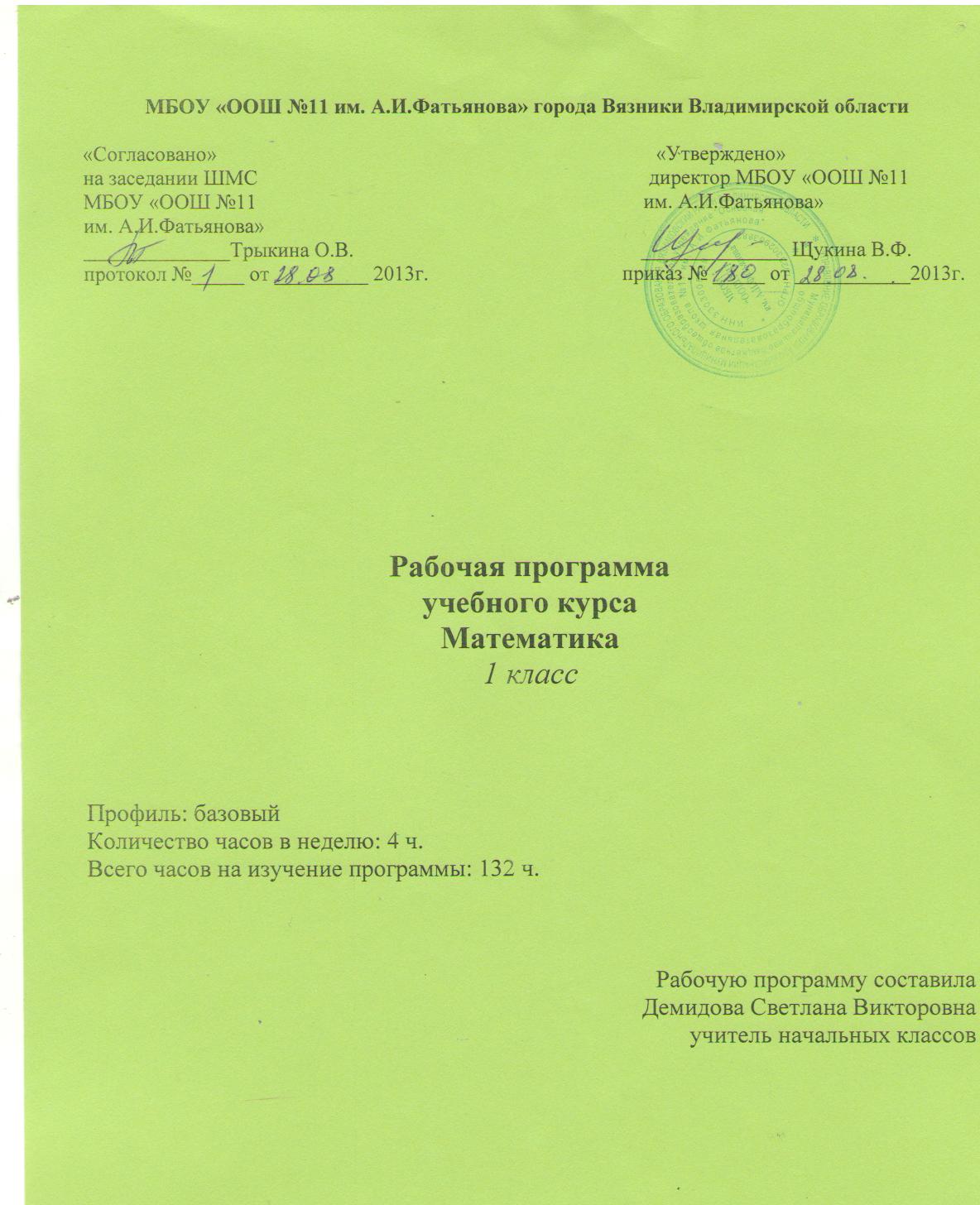 МатематикаИ.И. Аргинская, Е.П. Бененсон, Л.С. Итина, С.Н. Кормишина1 КЛАСС (ФГОС)(4 часа в неделю 132 часа)Пояснительная записка.
Общая характеристика учебного предмета.
Продолжительность изучения математики в 1 классе 33 учебные недели по 4 ч в неделю, что определяется темпом обучаемости, индивидуальными особенностями учащихся и спецификой используемых учебных средств. 
Курс изучения математики рассчитан на 132 ч. 
Цель курса – обучение математике на основе ознакомления учащихся с научной картиной мира, закономерностями его устройства и функционирования, оптимальное развитие каждого ребенка на основе педагогической поддержки его индивидуальности в условиях специально организованной учебной деятельности путей развития воображения, творческого и логического мышления, умения лаконично и строго излагать мысль, предугадывая пути решения задачи. 
Задачи курса: 
- овладение умениями сравнивать, моделировать, группировать, исследовать, характеризовать числа и величины;
- овладение способами работы с алгоритмами, приобретению опыта рассуждения, решению комбинаторных задач;
- формирование первоначальных представлений об основных свойствах геометрических фигур;
- развитие образного и логического мышления, пространного воображения через практическую работу с моделями окружающего мира;
- развитие математической речи, волевых и эмоционально - нравственных качеств личности.
- воспитание интереса к математике как науке, обобщающей существующие и происходящие в реальной жизни явления.Планируемые результатыЛичностные универсальные учебные действияУ обучающегося будут сформированы:– положительное отношение к школе, к изучению математики;– интерес к учебному материалу;– представление о причинах успеха в учебе;– общее представление о моральных нормах поведения;– уважение к мыслям и настроениям другого человека, доброжелательное отношение к людям.Обучающийся получит возможность для формирования:– начальной стадии внутренней позиции школьника, положительного отношения к школе;– первоначального представления о знании и незнании;– понимания значения математики в жизни человека;– первоначальной ориентации на оценку результатов собственнойучебной деятельности;– первичных умений оценки ответов одноклассников на основе заданных критериев успешности учебной деятельности.Регулятивные универсальные учебные действияОбучающийся научится:– принимать учебную задачу, соответствующую этапу обучения;– понимать выделенные учителем ориентиры действия в учебном материале;– адекватно воспринимать предложения учителя;– проговаривать вслух последовательность  производимых действий, составляющих основу осваиваемой деятельности;– осуществлять первоначальный контроль своего участия в доступных видах познавательной деятельности;– оценивать совместно с учителем результат своих действий, вносить соответствующие коррективы под руководством учителя.Обучающийся получит возможность научиться:– принимать разнообразные учебно-познавательные задачи и инструкции учителя;– в сотрудничестве  с учителем находить варианты решения учебной задачи;– первоначальному умению выполнять учебные действия в устной и письменной речи;– осуществлять пошаговый контроль своих  действий под руководством учителя;– адекватно воспринимать оценку своей работы учителями, товарищами.Познавательные универсальные учебные действияОбучающийся научится:– ориентироваться в информационном материале учебника, осуществлять поиск необходимой информации при работе с учебником;– использовать рисуночные и простые символические варианты математической записи;– читать простое схематическое изображение;– понимать информацию в знаково-символической форме в простейших случаях, под руководством учителя кодировать информацию (с использованием 2–5 знаков или символов, 1–2 операций);– на основе кодирования строить простейшие модели  математических понятий;– проводить сравнение (по одному из оснований, наглядное и по представлению);– выделять в явлениях несколько признаков, а также различать существенные и несущественные признаки (для изученных  математических понятий);– под руководством учителя проводить классификацию изучаемых  объектов (проводить разбиение объектов на группы по выделенному основанию);– под руководством учителя проводить аналогию;– понимать отношения между понятиями (родо-видовые, причинно-следственные).Обучающийся получит возможность научиться:– строить небольшие математические сообщения в устной форме (2–3 предложения);– строить рассуждения  о доступных наглядно воспринимаемых математических отношениях;– выделять несколько существенных признаков объектов;– под руководством учителя давать характеристики изучаемым математическим объектам на основе их анализа;– понимать содержание эмпирических обобщений; с помощью учителя выполнять эмпирические обобщения на основе сравнения изучаемых математических объектов и формулировать выводы;– проводить аналогии между изучаемым материалом и собственным опытом.Коммуникативные универсальные учебные действияОбучающийся научится:– принимать участие вработе парами и группами;– воспринимать различные точки зрения;– воспринимать мнение других людей о математических явлениях;– понимать необходимость использования правил вежливости;– использовать простые речевые средства;– контролировать свои действия в классе;– понимать задаваемые вопросы.Обучающийся получит возможность научиться:– использовать простые речевые средства для передачи своего мнения;– следить за действия ми других участников учебной деятельности;– выражать свою точку зрения;– строить понятные для партнера высказывания;– адекватно использовать средства  устного общения.Предметные результатыЧисла и величиныОбучающийся научится:– различать понятия «число» и «цифра»;– читать числа первых двух десятков и круглых двузначных чисел, записывать их с помощью цифр;– сравнивать изученные числа с помощью знаков больше (>), меньше (<), равно (=);– понимать и использовать термины «равенство» и «неравенство»;– упорядочивать натуральные числа и число «нуль» в соответствии с указанным порядком.Обучающийся получит возможность научиться:– образовывать числа первых четырех десятков;– использовать термины равенство и неравенство.Арифметические действияОбучающийся научится:– понимать и использовать знаки, связанные со сложением и вычитанием;– выполнять сложение и вычитание однозначных чисел без перехода через десяток на уровне автоматического навыка;– применять таблицу сложения в пределах получения числа 20.Обучающийся получит возможность научиться:– понимать и использовать терминологию сложения и вычитания;– применять переместительное свойство сложения;– выполнять сложение и вычитание с переходом через десяток в пределах двух десятков;– выделять неизвестный компонент сложения или вычитания и находить его значение;– понимать и использовать термины «выражение» и «значение выражения», находить значения выражений в одно-два действия;– составлять выражения в одно-два действия по описанию в задании;– устанавливать порядок действий в выражениях со скобками и без скобок, содержащих два действия;– сравнивать, проверять, исправлять выполнение действий в предлагаемых заданиях.Работа с текстовыми задачамиОбучающийся научится:– восстанавливать сюжет по серии рисунков;– составлять по рисунку или серии рисунков связный математический рассказ;– изменять математический рассказ в зависимости от выбора недостающего рисунка;– различать математический рассказ и задачу;– выбирать действие для решения задач, в том числе содержащих отношения «больше на …», «меньше на …»; – составлять задачу по рисунку, схеме.Обучающийся получит возможность научиться:– рассматривать один и тот же рисунок с разных точек зрения и составлять по нему разные математические рассказы;– соотносить содержание задачи и схему к ней, составлять по тексту задачи схему и, обратно, по схеме составлять задачу;– составлять разные задачи по предлагаемым рисункам, схемам, выполненному решению;– рассматривать разные варианты решения задачи, дополнения текста до задачи, выбирать из них правильные, исправлять неверныеПространственные отношения. Геометрические фигурыОбучающийся научится:– распознавать геометрические фигуры: точка, линия, прямая, ломаная, луч, отрезок, многоугольник, треугольник, квадрат, круг;– изображать прямые, лучи, отрезки, ломаные, углы;– обозначать знакомые геометрические фигуры буквами латинского алфавита;Обучающийся получит возможность научиться:– распознавать различные виды углов с помощью угольника – прямые, острые и тупые;– распознавать пространственные геометрические тела: шар, куб;– находить в окружающем мире предметы и части предметов, похожие по форме на шар, куб.Геометрические величиныОбучающийся научится:– определять длину данного отрезка с помощью измерительной линейки;– строить отрезки заданной длины с помощью измерительной линейки.Обучающийся получит возможность научиться:– применять единицы длины: метр (м), дециметр (дм), сантиметр (см) и соотношения между ними: 10 см = 1 дм, 10 дм = 1 м;– выражать длину отрезка, используя разные единицы ее измерения (например, 2 дм и 20 см,1 м 3 дм и 13 дм).Работа с информациейОбучающийся научится:– получать информацию из рисунка, текста, схемы, практической ситуации и интерпретировать ее в виде текста задачи, числового выражения, схемы, чертежа;– дополнять группу объектов с соответствии с выявленной закономерностью;– изменять объект в соответствии с закономерностью, указанной в схеме.Обучающийся получит возможность научиться:– читать простейшие готовые таблицы;– читать простейшие столбчатые диаграммыМетодическое и материально-техническое сопровождение программы. 
Работа по курсу «Математика» обеспечивается УМК:Аргинская И.И., Бененсон Е.П., Итина Л.С. Математика: Учебник для 1 кл.: В 2 частях. - Самара: Издательство «Учебная литература»: Издательский дом «Федоров», 2011г.
2. Аргинская И.И., Бененсон Е.П., Итина Л.С. Рабочие тетради по математике для 1 кл.: В 4 частях. - Самара: Издательство «Учебная литература»: Издательский дом «Федоров», 2011г.
3. И.И.Аргинская, С.Н.Кормишина Методические рекомендации для учителя к курсу «Математика» 1 класс. - Самара: Издательство «Учебная литература»: Издательский дом «Федоров», 2011г.
4. Аргинская И.И. Сборник заданий по математике для самостоятельных, проверочных и контрольных работ в начальной школе. – Самара: Издательство «Учебная литература»: Издательский дом «Федоров», 2006г.
Тема 1СРАВНЕНИЕ ПРЕДМЕТОВ(9 часов)Планируемые результаты (универсальные учебные действия)Личностные универсальные учебные действия-проявлять положительное отношение к изучению математики, интерес к учебному материалу:- понимать значение математики в жизни человека;- иметь первоначальные представления о знании и незнании:- осуществлять оценку работы и ответов одноклассников на основе заданных критериев успешности учебной деятельности.Регулятивные универсальные учебные действия- принимать учебную задачу:- понимать выделенные учителем ориентиры действия в учебном материале;- проговаривать вслух последовательность производимых действий, составляющих основу осваиваемой деятельности (2-3 действия):Познавательные универсальные учебные действия- выполнять учебные действия устно, письменно, мысленно;- находить в сотрудничестве с учителем, классом несколько вариантов решения учебной задачи.- кодировать информацию в знаково-символической форме в простейших случаях  (с использованием 2-3 знаков или символов,1-2 операций);- осуществлять анализ объекта (с выделением 2-3 существенных признаков);- проводить сравнение (последовательно по 2-3 основаниям, наглядное и по представлению, сопоставление и противопоставление):- осуществлять поиск необходимой информации в открытом информационном пространстве:- строить небольшие математические сообщения в устной и письменной форме (2-3 предложения):- выполнять разные виды сравнения предметов (противопоставление, сопоставление, явное и неявное сравнение, непосредственное сравнение);- проводить под руководством учителя классификацию изучаемых объектов (самостоятельно выделять основание классификации, проводить разбиение объектов на группы по выделенному основанию):- устанавливать под руководством учителя отношения между понятиями (родовидовые - для изученных математических понятий или генерализаций, причинно-следственные - для изучаемых классов явлений).Коммуникативные универсальные учебные действия- проявлять интерес к общению:- воспринимать мнения одноклассников о математике;- принимать участие в работе парами и группами:- высказывать свою точку зрения, рассуждать делать выводы и обобщения:- использовать простейшие речевые средства для передачи своего мнения.Номера и темы уроковДатаПредметные результатыВозможные виды деятельности учащихся (цифры в скобках - номера заданий учебника)1. Вводный урок.Зачем людям математика. С. 4-5Ориентироваться в учебнике. Понимать необходимость   математических знанийРабота по рисункам в учебнике. Обсуждение вопросов о значении математики в жизни человека, о необходимости ее изучения. Составление небольших монологических высказываний, участие в диалоге2. Сравнение предметов по количеству. С. 6-7Сравнивать предметы по количеству. Выделять общие и отличительные признаки предметов. Ориентироваться на плоскости, в пространстве (владеть понятиями «вверху», «внизу», «слева», «справа»)(1)	Наглядное сравнение предметов по количеству (дискретные множества).(2)	Ориентирование на бумаге в клетку (на плоскости). Написание вертикальных палочек.(3)	Ориентирование в пространстве (использование слов «вверху», «внизу»).(4)	Выделение общих и отличительных признаков
предметов на рисунках. Количественный счет
предметов3. Сравнение предметов по форме. С. 8-9Сравнивать   предметы   по форме.   Выделять  такое свойство предметов, как форма.Осуществлять    сравнение предметов по цвету. Проводить сравнение предметов по 2-3 признакам. Выстраивать хронологическую цепочку событий(5)	Сравнение предметов по количеству (непрерывные множества), по форме, цвету.(6)	Сравнение предметов по форме (сличение формы данных предметов с абстрактными понятиями
«круг», «квадрат», «треугольник»).(7)	Использование понятия «столько же». Сознательное  овладение  действием  сравнения:
выстраивание ориентировочной деятельности действия сравнения.(8)	Сравнение предметов по форме, цвету (выделение основания сравнения - таких признаков,
как форма, цвет).(9)	Ориентирование на бумаге в клетку (на плоскости). Написание горизонтальных палочек.(10)	Ориентирование во времени. Восстановление хронологической цепочки событий. Составление
небольшого связного рассказа по рисункам4. Сравнение предметов по размеру. Порядковый счет предметов. С.10-11Сравнивать   предметы   по размеру.Находить общие и отличительные признаки предметов. Выделять основания сравнения.Знакомиться с порядковым счетом предметов. Овладевать навыком порядкового счета предметов(11)	Выделение сходных признаков предметов по разным основаниям. Сравнение предметов по заданному признаку (по количеству).(12)	Сопоставление и противопоставление предметов по разным признакам. Нахождение «лишнего» предмета, т.е. предмета, который не обладает
признаком, присущим другим предметам данной совокупности (выполнение операции из состава
эмпирического обобщения). Переход от одного признака к другому                 (при нахождении разных вариантов выполнения задания ученики абстрагируются от предыдущего, приходя к выводу, что
существенность признака зависит от ситуации).(13)	Ориентирование во времени. Упорядочивание рисунков по времени прохождения событий.
Составление связного рассказа по рисункам.(14)	Порядковый счет предметов.(15)	Ориентирование в пространстве. Сравнение
предметов по разным признакам (противопоставление)5. Сравнение предметов по положению в пространстве. С. 12-13Сравнивать предметы по положению в пространстве. Формулировать вывод на основании сравнения. Использовать термины «между», «раньше», «позже». Составлять связный рассказ из 2-3 предложений по серии рисунков(16)	Наглядное сравнение предметов по положению в пространстве.(17)	Сравнение предметов по разным признакам. Выделение признаков, существенных для формулирования вывода (Какой цветок из нижнего ряда по выделенному признаку можно отождествить с цветками из верхнего ряда).(18, 19)     Сравнение предметов (палочек) по положению и по длине. Выделение оснований сравнения. Ориентирование в пространстве. Сравнение предметов по количеству.(20)     Ориентирование во времени прохождения событий.  Составление связного рассказа по рисункам6. Сравнениемножествпредметовпо количествуэлементов.Знакомствос простейшимисхемами.С. 14-15Устанавливать взаимно-однозначное отношение между элементами   разных   множеств.Овладевать способами преобразования    неравночисленных множеств в равночисленные и наоборот, находить несколько таких способов.Выполнять операцию кодирования в простейших случаях(21, 22)      Сравнение   множеств   предметов   по количеству элементов способом установления взаимно-однозначного соответствия между множеством и подмножеством другого множества. Преобразование неравночисленных    множеств в равночисленные. Поиск разных способов выполнения задания.(23)	Ориентирование на бумаге в клетку (на плоскости). Выполнение узоров из точек и линий.(24)	Сравнение количества предметов в группах на основании установления взаимно-однозначного соответствия. Выполнение операции кодирования, входящей в операционный состав действия моделирования (каждому реальному предмету ставится в соответствие некоторый знак). Построение простейших моделей, количественно описывающих данную в задании ситуацию.(25)	Сравнение предметов по разным признакам: сопоставление и противопоставление. Выделение
«лишнего» предмета на основании сравнения, то есть предмета, который не обладает признаком,
присущим всем другим предметам из данной совокупности (выполнение операции из состава эмпирического обобщения).(26)	Ориентирование на плоскости. Выполнение узоров из кругов и квадратов с чередованием цветов7. Знакомство с линиями и точкой. С.16-17Формировать   представления о точках и линиях. Устанавливать   родо-видовые отношения между понятиями.Овладевать умениями устанавливать  отношения «часть - целое» между знакомыми понятиями. Проводить порядковый счет предметов(27)	Проведение порядкового счета предметов.
Выполнение операции кодирования. Построение простейшей схемы (модели) по рисунку. Выстраивание хронологической цепочки событий. Составление связного рассказа по рисункам. Построение простейших умозаключений (нахождение причинно-следственной связи).(28)	Количественный счет предметов.
Ориентирование на плоскости. Сравнение геометрических объектов (линий) по форме.(29)	Сравнение количества элементов двух множеств  способом установления взаимно-однозначного соответствия между ними.
Ориентирование в пространстве. Порядковый счет предметов.(30)	Установление родо-видовых отношений между понятиями; отношений между частями и целым.  Построение объектов (вопросительных предложений) с заданными свойствами (включение в вопросы слов «больше», «меньше»).(31)	Ориентирование на бумаге в клетку. Нахождение закономерности в построении узора8. Взаимное расположение линий и точек. С.18-19Использовать предлоги «перед», «за», «под», «над», «на» при  рассмотрении пространственных отношений. Устанавливать    закономерности в расположении фигур (оперирование пространственными объектами первого типа)(32)	Сравнение предметов по разным основаниям.
Соотнесение схемы, данной в учебнике, с учебной ситуацией. Ориентирование в пространстве.(33)	Ориентирование на бумаге в клетку (на плоскости). Выполнение узора.(34, 35)    Выявление разных способов расположения точек и линий на плоскости. Сравнение множеств по количеству элементов.(36)Установление родо-видовых отношений между понятиями. Осознание отношений между частями и целым.(37)	Ориентирование на бумаге в клетку (на плоскости). Выявление закономерности. Продолжение узора в соответствии с установленной
закономерностью.9. Сравнение предметов и множеств по разным признакам. Числовая нумерация.С. 20-21Познакомиться с разными случаями взаимного расположения точек и линий. Выполнять операцию кодирования, построения и преобразования   простейших математических моделей. Проводить количественное сравнение, разносторонний анализ объекта(38)	Количественный счет предметов.
Сравнение предметов по разным основаниям.(39)	Сравнение предметов по разным основаниям. Выполнение операции кодирования, построение и преобразование модели учебной ситуации. Проведение количественного сравнения.(40, 43)     Ориентирование на бумаге в клетку (на плоскости). Установление закономерности.(41)	Выделение признаков предмета (разносторонний анализ); оснований для классификации.
Построение простейшей модели учебной ситуации (соотнесение количества листьев и геометрических фигур, которые нужно нарисовать).(42)	Работа с понятиями «точка», «линия», определение взаимного расположения точек и линий.Тема 2ЧИСЛА И ЦИФРЫ(18 часов)Планируемые результаты (универсальные учебные действия)Личностные универсальные учебные действия-  проявлять положительное отношение к урокам математики, интерес к учебному материалу;-  иметь представления о нормах поведения в школе;-  проявлять уважение к мыслям и настроениям других людей;-  формировать внутреннюю позицию школьника на уровне положительного отношения к школе.Регулятивные универсальные учебные действия-  принимать и сохранять учебную задачу, соответствующую этапу обучения;-  понимать выделенные учителем ориентиры действия в учебном материале;-  овладевать умением выполнять учебные действия в устной и письменной формах;-  принимать учебные задачи и инструкции учителя;-  под руководством учителя находить несколько вариантов решения учебной задачи.Познавательные универсальные учебные действия-  ориентироваться в материале учебника;-  использовать рисуночные и простые символические варианты математической записи;-  строить небольшие математические сообщения устно (1-2 предложения);-  осуществлять анализ объектов (с выделением 2-3 существенных признаков);-  проводить сравнение (по 2-3 основаниям, наглядное и по представлению; сопоставление и противопоставление);-  под руководством учителя осуществлять     классификацию изучаемых объектов;-  понимать информацию в знаково-символической форме в простейших случаях;-  осуществлять поиск необходимой информации в учебнике, справочных материалах;-  давать характеристики изучаемым математическим объектам на основе их анализа.Коммуникативные универсальные учебные действия-  принимать участие в работе    парами;-  проявлять интерес к общению;-  использовать простые речевые средства для выражения  своего мнения. Тема 2ЧИСЛА И ЦИФРЫ(18 часов)Планируемые результаты (универсальные учебные действия)Личностные универсальные учебные действия-  проявлять положительное отношение к урокам математики, интерес к учебному материалу;-  иметь представления о нормах поведения в школе;-  проявлять уважение к мыслям и настроениям других людей;-  формировать внутреннюю позицию школьника на уровне положительного отношения к школе.Регулятивные универсальные учебные действия-  принимать и сохранять учебную задачу, соответствующую этапу обучения;-  понимать выделенные учителем ориентиры действия в учебном материале;-  овладевать умением выполнять учебные действия в устной и письменной формах;-  принимать учебные задачи и инструкции учителя;-  под руководством учителя находить несколько вариантов решения учебной задачи.Познавательные универсальные учебные действия-  ориентироваться в материале учебника;-  использовать рисуночные и простые символические варианты математической записи;-  строить небольшие математические сообщения устно (1-2 предложения);-  осуществлять анализ объектов (с выделением 2-3 существенных признаков);-  проводить сравнение (по 2-3 основаниям, наглядное и по представлению; сопоставление и противопоставление);-  под руководством учителя осуществлять     классификацию изучаемых объектов;-  понимать информацию в знаково-символической форме в простейших случаях;-  осуществлять поиск необходимой информации в учебнике, справочных материалах;-  давать характеристики изучаемым математическим объектам на основе их анализа.Коммуникативные универсальные учебные действия-  принимать участие в работе    парами;-  проявлять интерес к общению;-  использовать простые речевые средства для выражения  своего мнения. Тема 2ЧИСЛА И ЦИФРЫ(18 часов)Планируемые результаты (универсальные учебные действия)Личностные универсальные учебные действия-  проявлять положительное отношение к урокам математики, интерес к учебному материалу;-  иметь представления о нормах поведения в школе;-  проявлять уважение к мыслям и настроениям других людей;-  формировать внутреннюю позицию школьника на уровне положительного отношения к школе.Регулятивные универсальные учебные действия-  принимать и сохранять учебную задачу, соответствующую этапу обучения;-  понимать выделенные учителем ориентиры действия в учебном материале;-  овладевать умением выполнять учебные действия в устной и письменной формах;-  принимать учебные задачи и инструкции учителя;-  под руководством учителя находить несколько вариантов решения учебной задачи.Познавательные универсальные учебные действия-  ориентироваться в материале учебника;-  использовать рисуночные и простые символические варианты математической записи;-  строить небольшие математические сообщения устно (1-2 предложения);-  осуществлять анализ объектов (с выделением 2-3 существенных признаков);-  проводить сравнение (по 2-3 основаниям, наглядное и по представлению; сопоставление и противопоставление);-  под руководством учителя осуществлять     классификацию изучаемых объектов;-  понимать информацию в знаково-символической форме в простейших случаях;-  осуществлять поиск необходимой информации в учебнике, справочных материалах;-  давать характеристики изучаемым математическим объектам на основе их анализа.Коммуникативные универсальные учебные действия-  принимать участие в работе    парами;-  проявлять интерес к общению;-  использовать простые речевые средства для выражения  своего мнения. Тема 2ЧИСЛА И ЦИФРЫ(18 часов)Планируемые результаты (универсальные учебные действия)Личностные универсальные учебные действия-  проявлять положительное отношение к урокам математики, интерес к учебному материалу;-  иметь представления о нормах поведения в школе;-  проявлять уважение к мыслям и настроениям других людей;-  формировать внутреннюю позицию школьника на уровне положительного отношения к школе.Регулятивные универсальные учебные действия-  принимать и сохранять учебную задачу, соответствующую этапу обучения;-  понимать выделенные учителем ориентиры действия в учебном материале;-  овладевать умением выполнять учебные действия в устной и письменной формах;-  принимать учебные задачи и инструкции учителя;-  под руководством учителя находить несколько вариантов решения учебной задачи.Познавательные универсальные учебные действия-  ориентироваться в материале учебника;-  использовать рисуночные и простые символические варианты математической записи;-  строить небольшие математические сообщения устно (1-2 предложения);-  осуществлять анализ объектов (с выделением 2-3 существенных признаков);-  проводить сравнение (по 2-3 основаниям, наглядное и по представлению; сопоставление и противопоставление);-  под руководством учителя осуществлять     классификацию изучаемых объектов;-  понимать информацию в знаково-символической форме в простейших случаях;-  осуществлять поиск необходимой информации в учебнике, справочных материалах;-  давать характеристики изучаемым математическим объектам на основе их анализа.Коммуникативные универсальные учебные действия-  принимать участие в работе    парами;-  проявлять интерес к общению;-  использовать простые речевые средства для выражения  своего мнения. Номера и темы уроковДатаПредметные результатыВозможные виды деятельности учащихся (цифры в скобках - номера заданий учебника)10. Знакомство с понятием «знак», видами знаков. С.22-25Иметь представление о знаках и их роли в жизни людей.Уметь распознавать знаки в окружающей обстановке, читать знакомые знаки, обозначать знаками известные математические объекты и отношения(44, 45)    Анализ рисунка с целью выделения отдельных знаков. Определение существенных признаков понятия «знак». Формулирование вывода на основе анализа.(46)	Ориентирование в пространстве.(47)	Чтение знаков, получение информации с помощью символов. Понимание информации, данной в символической форме.Поиск объектов с заданными свойствами (математические знаки).(48)	Количественное сравнение множества объектов11. Число и цифра 1. С.26-27Познакомиться с цифрой и числом 1, с написанием цифры 1.(49)   Сравнение множества предметов по количеству элементов способом установления взаимнооднозначного соответствия между множеством и подмножеством другого множества.Иметь представление о возможности обозначения одного реального объекта разными знакамиПроведение      количественного      сравнения. Рассмотрение примеров обозначения одного и того же объекта с помощью разных символов (использования разных алфавитов). Ориентирование на плоскости.(50)	Соотнесение математических фактов с фактами повседневной жизни.(51)	Правописание цифры 1. Сопоставление (сличение) образца со своим вариантом написания цифры 1 (самооценка)12. Число и цифра 1. Шар. С.28-29Совершенствовать навыки порядкового счета. Сравнивать   предметы   по форме.Формировать представления о шаре как геометрическом теле. Преобразовывать объекты по заданному описанию(52)	Порядковый счет предметов.(53)	Выделение признаков, существенных для цифры 1.(54)	Ориентирование на бумаге в клетку (на плоскости). Анализ узора. Установление закономерности. Получение нового объекта из отдельных элементов (узор из треугольников, квадратов
и кругов разного размера).(55)	Нахождение закономерности в расположении предметов.(56)	Сравнение предметов по форме. Объединение предметов по сходному признаку (по форме).(57)	Преобразование объектов по заданному описанию. Изменение узора по цвету13. Число и цифра 4,знакомствос отношениями«больше нанесколькоединиц»,«меньшена несколькоединиц».С.30-32Познакомиться с правописанием цифры 4. Получать число 4 из предыдущего   и   последующего с помощью счета. Анализировать расположение чисел в натуральном ряду чисел.Сравнивать   предметы   по разным признакам, последовательно выделяя разные основания сравнения. Составлять по рисунку математический рассказ(58)	Сравнение предметов. Выделение основания
для сравнения. Сопоставление предметов по выделенному основанию.Выделение отдельных элементов целого (элементы написания цифры 4)   Сравнение (сличение) написанных цифр с образцом.(59)	Присчитывание и отсчитывание по единице.
Количественное сравнение числа и его соседей по натуральному ряду. Получение натурального числа из предыдущего и единицы, из последующего и единицы.(60)	Ориентирование в пространстве. Составление связного рассказа с использованием слов
«в», «у», «на», «под».(61)	Нахождение закономерности на основании
сравнения.(62)	Анализ расположения чисел в натуральном ряду.(63)	Ориентирование в пространстве.(64)	Выявление существенных свойств отношений «больше на несколько единиц», «меньше на несколько единиц».(65)	Сравнение предметов по разным признакам:
сопоставление и противопоставление. Определение «лишнего» предмета, то есть предмета, который не обладает признаком, присущим всем
другим предметам из данной совокупности. Выполнение операции из состава эмпирического обобщения14-15. Число и цифра 6. С.33-35Научиться писать цифру 6.Получать число 6 из предыдущего   и   последующего, с помощью счета. Определять место числа 6 в натуральном ряду чисел. Анализировать расположение чисел в натуральном ряду.Овладеть разными способами получения натурального числа.Восстанавливать сюжет рассказа по серии рисунков. Соотносить рисунок и схему к нему(66)   Количественное   сравнение   предметов. Упражнение в счете предметов.  Знакомство с цифрой 6.(67)	Поиск закономерностей. Знакомство с составом числа 6.(68)	Непосредственное сравнение предметов по заданному признаку. Проведение сериации.
Соотнесение числа и количества предметов. Обозначение числа предметов цифрами.(69)	Ориентирование во времени. Анализ рисунков
(выделение их отдельных элементов).(70)	Присчитывание и отсчитывание по единице.
Количественное сравнение числа и его соседей по
натуральному ряду. Знакомство со способом получения натурального числа 6 из предыдущего
и единицы, из последующего и единицы.(71)	Дополнение рисунка необходимыми элементами.(72)	Ориентирование в пространстве. Анализ
свойств отрезка натурального ряда чисел. Выявление места числа 6 в натуральном ряду чисел.(73)	Установление закономерностей. Продолжение рисунка из изученных чисел и фигур согласно выявленной закономерности16. Равенство. С.36-37Составлять равенства по рисунку. Соотносить схему и рисунок.Получить  представление о числовом равенстве. Овладеть понятием «числовое равенство».Устанавливать хронологическую цепочку событий по рисунку(74)       Анализ: выявление существенных признаков понятия «равенство». Составление равенств по рисунку, по заданным свойствам.                    (75, 76)    Чтение равенств. Соотнесение математической записи с реальной ситуацией (конкретизация модели, в качестве которой выступает равенство, составленное учениками, а его конкретизации - рисунок). Соотнесение рисунков со схемами (сравнение, отождествление рисунка и схемы по одному признаку - количеству). (77)    Ориентирование во времени17. Число и цифра 9. С. 38-39Научиться писать цифру 9. Получать число 9 из предыдущего   и   последующего с помощью счета. Определять место числа 9 в натуральном ряду чисел. Составлять число 9 из двух меньших чисел. Изменять объект по заданным свойствам(78)	Сравнение предметов по разным признакам.
Формулирование вывода на основании сравнения. Сравнение написанных цифр с образцом.
Проведение самооценки.(79)	Анализ учебной ситуации. Выполнение задания на основе знаний свойств натурального ряда чисел. Установление места числа 9 в натуральном ряду чисел.(80)	Выявление закономерности на основании сравнения. Определение в неявном виде состава числа 9.(81)	Классификация предметов по разным признакам. Формулирование вывода на основании сравнения. Знакомство с составом числа 9.(82)	Ориентирование на бумаге в клетку (на плоскости). Установление закономерности. Анализ
изменений свойств узора18.Неравенство. С. 40-41Познакомиться с понятием «неравенство». Использовать термин «неравенство» при выполнении учебных заданий.Устанавливать     отношения между множествами «больше на...» на наглядной основе. Выявлять соответствие между реальной ситуацией и ее математической моделью (в простейших случаях(83)      Установление взаимно-однозначного соответствия между элементами двух множеств, между реальной ситуацией и моделью. Установление отношения «больше на...». Выявление существенных свойств понятия «числовое неравенство»(84)	Поиск   закономерностей.   Продолжение узора.                                                              (85)	Установление отношения «больше на...» между элементами двух множеств (количественное сравнение).Составление объекта с заданными в ситуации свойствами.(86)	Поиск закономерностей. Счет предметов.(87)	Сравнительный анализ написания цифр 6 и 919. Знакомство со знаками сравнения, запись и чтение числовых неравенств. Куб. С.42-43Познакомиться со знаками сравнения. Составлять   простейшие числовые равенства и неравенства и записывать их с помощью знаков. Проводить классификацию математических объектов. Распознавать такие пространственные тела, как «шар», «куб»(88, 89) Счет предметов. Преобразование объекта в соответствии с заданием. Количественное сравнение элементов множеств.(90)	Восстановление объекта по его свойствам (синтез).(91)	Классификация предметов по выделенному признаку. Различение объектов, имеющих форму
шара, куба. Установление отношений «больше на...».(92, 93)    Составление и записывание неравенств. Построение логических выводов (цепочки суждений с формулированием вывода). Дополнение математических      записей      недостающими элементами.(94)      Установление родо-видовых отношений между понятиями20. Число и цифра 5. С.44-45Познакомиться с цифрой 5. Получать число 5 из предыдущего   и   последующего, с помощью счета. Составлять число 5 из двух меньших чисел. Научиться писать цифру 5. Использовать    термины «увеличилось», «уменьшилось» при описании ситуации. Соотносить разные модели одной и той же ситуации.Осознать   место   числа   5 в натуральном ряду чисел. Конструировать   математический объект по его описанию(95)	Сравнение множеств по количеству элементов. Правописание цифры 5. Получение числа 5
с помощью счета.(96)	Работа по установлению значения терминов
«увеличилось», «уменьшилось».Получение «соседей» числа 5 с помощью присчитывания и отсчитывания единицы. Выявление места числа 5 в натуральном ряду чисел.(97)	Анализ объектов с целью подведения их под понятие «равенство».Соотнесение моделей разной степени абстрактности (графической и знаковой).(98)	Количественное сравнение, запись и чтение на его основе числовых неравенств.
Построение знаковых моделей, отражающих существенные характеристики учебной ситуации.
Счет предметов.(99)	Конструирование объекта по его описанию21. Число и цифра 3. С.46-47Познакомиться с цифрой 3 и научиться ее писать. Получать число 3 из предыдущего   и   последующего, с помощью счета. Составлять число 3 из двух меньших чисел. Проводить анализ рисунков с целью выделения количественных отношений. Находить разные способы выполнения задания(100)	Выделение общих признаков у равночисленных множеств - числа их элементов Правописание цифры 3. Сравнение написанных цифр с образцом. Проведение самооценки.(101)	Нахождение разных способов выполнения задания (комбинирование).(102)	Сравнение разных способов решения. Восстановление объекта по его свойствам (синтез).
(103, 104)     Анализ рисунка.  Счет предметов.
Получение числа 3 с помощью отсчитывания и присчитывания единицы22. Число 3 и другие числа. С.48-49Уметь ориентироваться на плоскости (устанавливать и описывать расположение предметов).Определять место числа 3 в натуральном ряду чисел. Сравнивать изученные числа с помощью знаков «больше», «меньше». Записывать и читать числовые неравенства и равенства(105)	Ориентирование на плоскости.
Количественное сравнение, запись и чтение на его основе числовых неравенства.(106)	Классификация объектов по выделенному признаку. Количественное сравнение предметов.(107)	Определение места числа 3 в натуральном ряду   чисел.   Запись   числовых   неравенств с числом 3.(108)	Количественное сравнение, запись и чтение числовых неравенства.(109)	Восстановление объекта по его свойствам (синтез). Количественное   и качественное сравнение23. Прямая. С.50-51Получить    представление о прямой линии как геометрической фигуре. Выделять прямую линию среди множества других линий. Строить чертеж прямой линии с помощью линейки. Овладеть понятием «прямая»(110)	Проведение классификации объектов.
Выделение существенных признаков понятия «прямая». Построение прямой линии с помощью линейки.(111)	Ориентирование в пространстве.
Количественное сравнение. Запись числовых неравенства на основании сравнения (построение
знаковой модели данной учебной ситуации).(112)	Анализ данных геометрических   фигур
с целью подведения их под понятие «прямая».(113)	Чтение числовых равенств и неравенств.
Конкретизация понятий «равенство» или «неравенство» (приведение конкретной ситуации, описываемой выбранной учеником модели).(114)	Анализ с целью подведения данных в задании линий под понятие «прямая».(115)	Ориентирование на бумаге в клетку.
Дополнение и продолжение узора24. Число и цифра 2. С.52-53Научиться писать цифру 2. Получать число 2 из предыдущего   и   последующего, с помощью счета. Составлять число 2 из двух единиц. Осознать место числа 2 в натуральном ряду чисел. Записывать и читать  числовые  неравенства и равенства. Находить закономерности построения числовых рядов(116)	Анализ данных (по рисунку). Выделение общего признака у равночисленных множеств - числа их элементов (2).                                   Правописание цифры 2.
Сравнение написанных цифр с образцом. Самооценка выполнения задания.(117)	Поиск закономерностей. Количественное сравнение.(118)	Определение места числа 2 в натуральном ряду чисел.(119)	Чтение и запись числовых неравенств25. Число и цифра 7. С.54-55Познакомиться с цифрой 7 и научиться писать ее. Получать число 7 из предыдущего и последующего, с помощью счета. Составлять число 7 из двух меньших чисел. Осознать место числа 7 в натуральном ряду чисел.Изменять объекты по заданным свойствам. Составлять математический рассказ по рисунку(120)	Выделение общего признака у равночисленных множеств - числа их элементов.
Правописание цифры 7. Сравнение написанных цифр с образцом. Самооценка выполненной работы. Качественное и количественное сравнение.(121)	Ориентирование во времени. Установление хронологической последовательности.(122)	Получение числа 7 с помощью присчитывания единицы к предыдущему числу и отсчитывания единицы от последующего числа.26. Проведение линий через точки. С.56-57Познакомиться с разными способами взаимного расположения точек и линий. Получить представление о существовании и единственности прямой, проходящей через две точки. Преобразовывать объект по схеме(123)	Построение цепочки суждений (импликаций).   Формулирование   вывода.   Количественное  сравнение.  Установление  отношений «меньше на...» на наглядной основе.(124)	Количественное сравнение и на его основании запись и чтение числовых равенств и неравенств.(125)	Выявление возможных способов взаимного расположения точек и линий (прямой и кривой).
Построение и проверка гипотезы о существовании и единственности прямой, проходящей через две данные точки. Формулирование вывода.(126)	Сравнение предметов по разным основаниям, по разным признакам: сопоставление и противопоставление. Формулирование вывода на основании сравнения.(127)	Поиск закономерностей на основании сравнения фигур.(128, 129)    Восстановление объекта по его свойствам (синтез). Работа с простейшими схемами. Изменение объекта по схеме27. Число и цифра 8. С. 58-59Научиться писать цифру 8. Получать число 8 из предыдущего и последующего, с помощью счета. Составлять число 8 из двух меньших чисел. Осознать место числа 8 в натуральном ряду чисел. Сравнивать   предметы   по разным признакам. Формулировать простейшие выводы на основании сравнения. Читать и записывать простейшие числовые неравенства(130, 131)     Сравнение множеств по количеству элементов. Правописание цифры 8. Получение числа 8 с помощью счета.Количественное сравнение и на его основании запись и чтение числовых неравенств.(132)	Срисовывание предложенного узора (ориентирование на бумаге в клетку).(133)	Получение числа 8 с помощью присчитывания и отсчитывания единицы. Установление места числа 8 в натуральном ряду чисел.(134)	Сопоставление и противопоставление предметов по разным признакам. Нахождение «лишнего» предмета, т.е. предмета, который не обладает признаком, присущим всем другим предметам
из данной совокупности.(135)	Чтение и запись числовых неравенств28. Знакомство с понятием «луч». С. 60-61Иметь представление о луче как геометрической фигуре. Распознавать луч на рисунке. Овладеть понятием «луч». Устанавливать  отношение «часть - целое» между лучом и прямой. Выделять основания для классификации данных объектов. Оперировать пространственными объектами по первому типу(136)	Сравнение предметов по разным признакам: сопоставление и противопоставление. Формулирование вывода на основании сравнения.(137)	Сравнение математических объектов (частей прямой). Установление отношения «целое -
часть» между понятиями «луч» и «прямая».(138)	Распознавание лучей на рисунке.(139)	Классификация предметов по выделенному
признаку.(140)	Запись и чтение числовых неравенств.
Поиск разных вариантов записи числовых неравенств (вариативность мышления).(141)	Оперирование пространственными объектами29. Знакомство с понятием «отрезок». С.62-63Получить представление об отрезке и его изображении на чертеже.Различать понятия «отрезок», «луч» и «прямая». Распознавать   отрезки   на чертежах. Строить отрезки и лучи с помощью линейки. Читать простейшие таблицы. Самостоятельно выделять основание классификации(142, 143)    Анализ учебной ситуации с целью выявления существенных свойств отрезка. Построение модели отрезка с помощью линейки.(144)	Сравнение объектов (противопоставление).(145)	Анализ данных таблицы и рисунка. Чтение таблицы. Построение отрезков и визуальное сравнение их по длине.(146)	Классификация объектов по самостоятельно выделенному основанию. Подведение анализируемых объектов под понятия «прямая», «кривая».(147)	Восстановление объекта по его свойствам (синтез)Тема 3ЛУЧ, ПРЯМАЯ, ОТРЕЗОК(7 часов)Планируемые результаты (универсальные учебные действия)                                                       Личностные универсальные учебные действия-  Проявлять положительное отношение к изучению математики, к школе; -  иметь представление о нормах поведения в школе;-  осознавать роль математики в жизни человека.Регулятивные универсальные учебные действия-  принимать и сохранять учебную задачу, соответствующую этапу обучения;-  понимать выделенные учителем ориентиры действия в учебном материале;-  овладевать умениями выполнять учебные действия в устной и письменной речи;-  понимать учебно-познавательные задачи и инструкции учителя;-  под руководством учителя находить несколько вариантов решения учебной задачи.Познавательные универсальные учебные действия-  строить небольшие математические сообщения в устной форме (2-3 предложения);-  осуществлять анализ объекта (с выделением 2-3 существенных признаков);-  проводить сравнение (последовательно по 2-3 основаниям, наглядное и по представлению; сопоставление и противопоставление);-  под руководством учителя осуществлять действие подведения под понятие (для изученных математических понятий: луч, прямая, отрезок);-  давать характеристики изучаемым математическим объектам на основе их анализа;-  под руководством учителя выполнять эмпирическое обобщение на основе сравнения изучаемых объектов.Коммуникативные универсальные учебные действия-   принимать участие в работе парами и группами;-   воспринимать мнение других людей и их позицию.Тема 3ЛУЧ, ПРЯМАЯ, ОТРЕЗОК(7 часов)Планируемые результаты (универсальные учебные действия)                                                       Личностные универсальные учебные действия-  Проявлять положительное отношение к изучению математики, к школе; -  иметь представление о нормах поведения в школе;-  осознавать роль математики в жизни человека.Регулятивные универсальные учебные действия-  принимать и сохранять учебную задачу, соответствующую этапу обучения;-  понимать выделенные учителем ориентиры действия в учебном материале;-  овладевать умениями выполнять учебные действия в устной и письменной речи;-  понимать учебно-познавательные задачи и инструкции учителя;-  под руководством учителя находить несколько вариантов решения учебной задачи.Познавательные универсальные учебные действия-  строить небольшие математические сообщения в устной форме (2-3 предложения);-  осуществлять анализ объекта (с выделением 2-3 существенных признаков);-  проводить сравнение (последовательно по 2-3 основаниям, наглядное и по представлению; сопоставление и противопоставление);-  под руководством учителя осуществлять действие подведения под понятие (для изученных математических понятий: луч, прямая, отрезок);-  давать характеристики изучаемым математическим объектам на основе их анализа;-  под руководством учителя выполнять эмпирическое обобщение на основе сравнения изучаемых объектов.Коммуникативные универсальные учебные действия-   принимать участие в работе парами и группами;-   воспринимать мнение других людей и их позицию.Тема 3ЛУЧ, ПРЯМАЯ, ОТРЕЗОК(7 часов)Планируемые результаты (универсальные учебные действия)                                                       Личностные универсальные учебные действия-  Проявлять положительное отношение к изучению математики, к школе; -  иметь представление о нормах поведения в школе;-  осознавать роль математики в жизни человека.Регулятивные универсальные учебные действия-  принимать и сохранять учебную задачу, соответствующую этапу обучения;-  понимать выделенные учителем ориентиры действия в учебном материале;-  овладевать умениями выполнять учебные действия в устной и письменной речи;-  понимать учебно-познавательные задачи и инструкции учителя;-  под руководством учителя находить несколько вариантов решения учебной задачи.Познавательные универсальные учебные действия-  строить небольшие математические сообщения в устной форме (2-3 предложения);-  осуществлять анализ объекта (с выделением 2-3 существенных признаков);-  проводить сравнение (последовательно по 2-3 основаниям, наглядное и по представлению; сопоставление и противопоставление);-  под руководством учителя осуществлять действие подведения под понятие (для изученных математических понятий: луч, прямая, отрезок);-  давать характеристики изучаемым математическим объектам на основе их анализа;-  под руководством учителя выполнять эмпирическое обобщение на основе сравнения изучаемых объектов.Коммуникативные универсальные учебные действия-   принимать участие в работе парами и группами;-   воспринимать мнение других людей и их позицию.Тема 3ЛУЧ, ПРЯМАЯ, ОТРЕЗОК(7 часов)Планируемые результаты (универсальные учебные действия)                                                       Личностные универсальные учебные действия-  Проявлять положительное отношение к изучению математики, к школе; -  иметь представление о нормах поведения в школе;-  осознавать роль математики в жизни человека.Регулятивные универсальные учебные действия-  принимать и сохранять учебную задачу, соответствующую этапу обучения;-  понимать выделенные учителем ориентиры действия в учебном материале;-  овладевать умениями выполнять учебные действия в устной и письменной речи;-  понимать учебно-познавательные задачи и инструкции учителя;-  под руководством учителя находить несколько вариантов решения учебной задачи.Познавательные универсальные учебные действия-  строить небольшие математические сообщения в устной форме (2-3 предложения);-  осуществлять анализ объекта (с выделением 2-3 существенных признаков);-  проводить сравнение (последовательно по 2-3 основаниям, наглядное и по представлению; сопоставление и противопоставление);-  под руководством учителя осуществлять действие подведения под понятие (для изученных математических понятий: луч, прямая, отрезок);-  давать характеристики изучаемым математическим объектам на основе их анализа;-  под руководством учителя выполнять эмпирическое обобщение на основе сравнения изучаемых объектов.Коммуникативные универсальные учебные действия-   принимать участие в работе парами и группами;-   воспринимать мнение других людей и их позицию.30. Знакомство с понятием «ломаная». С. 64-65Познакомиться с понятиями «ломаная линия», «звенья ломаной». Чертить ломаные линии с заданным количеством звеньев. Восстанавливать объекты по их описанию. Устанавливать отношения «больше на несколько единиц», «меньше на несколько единиц» между сравниваемыми объектами(148)	Анализ учебной ситуации с целью выявления существенных свойств ломаной и звена ломаной.(149)	Сравнение на основе противопоставления.
Построение моделей ломаной с помощью линейки.(150)	Составление схемы, отражающей отношения «больше на несколько единиц», «меньше на
несколько единиц» между сравниваемыми объектами на рисунке.(151)	Сопоставление и противопоставление предметов по разным признакам.(152)	Создание объекта по его описанию31-32.Элементыломаной,обозначениеломанойбуквами.С. 66-68\Познакомиться с понятием «вершина ломаной». Оперировать понятиями «ломаная», «вершина ломаной». Чертить ломаные с заданными характеристиками с помощью линейки. Распознавать ломаные на чертежах. Обозначать вершины ломаной буквами. Осознавать   относительность понятия «существенный признак»(153)	Построение чертежа ломаной.
Выделение существенных признаков понятий «вершина ломаной», «звено ломаной».(154)	Распознавание изученного понятия (ломаная) на рисунке. Составление числового неравенства по рисунку (модели ситуации, данной в задании).(155, 156) Нахождение ломаной на рисунке. Сравнение (сличение) предложенных способов решения с объективно верным способом. Формулирование на этой основе вывода.(157)	Конструирование объекта (ломаной) по его описанию.(158)	Сравнение предметов по разным признакам:
сопоставление и противопоставление. Формулирование вывода на основании сравнения (нахождение «лишнего» предмета). Осуществление перехода от одного признака к другому. (159)	Сопоставление рисунков33. Знакомство с терминами «в порядке увеличения (уменьшения)». С.68-71Распознавать изученные виды линий на чертежах. Проводить сериацию по разным основаниям. Устанавливать отношения между числами:   «больше на...», «меньше на...».                        Овладевать понятиями «в порядке увеличения (уменьшения)».Читать и записывать простейшие числовые неравенства. Проводить поиск закономерностей построения числовых рядов(160, 162)   Сериация по разным основаниям. Установление отношений «больше на несколько единиц», «меньше на несколько единиц» между сравниваемыми объектами.                                                 (163)	Сравнение, формулирование вывода на основании сравнения.(164)	Распознавание изученного понятия (прямая) на рисунке.(165)	Поиск закономерностей. Определение признаков изменений. Восстановление объекта по его
свойствам (синтез).(166)	Чтение  и   запись  числовых  равенств и неравенств. Нахождение разных способов решения (вариативность мышления).(167)	Сериация и сравнение по разным основаниям.(168)	Поиск закономерностей на основе разностороннего анализа34.   Обобщающий урок. Чему я научился за первую четверть.    Математический калейдоскоп. С. 72-73Совершенствовать сформированные в первой четверти умения(A)	Составление связного математического рассказа. Ориентирование во времени.                     Б) Нахождение закономерностей на основании сравнения.(B)	Составление    простейших    алгоритмов действий. Поиск всех возможных способов выполнения заданий.                                                          (Г)    Проведение аналогии. Формулирование вывода по аналогии.(Д)    Получение логического заключенияТема 4                                 НАТУРАЛЬНЫЙ РЯД ЧИСЕЛ И ЧИСЛО «НУЛЬ»(6 часов)Планируемые результаты (универсальные учебные действия)Личностные универсальные учебные действия-  проявлять положительное отношение к изучению математики, интерес к учебному материалу;-  иметь общее представление о причинах успеха в учебе;-  проявлять доброжелательное отношение к окружающим людям;-  понимать роль математики в современной жизни.Регулятивные универсальные учебные действия-  принимать и сохранять учебную задачу, соответствующую этапу обучения;-  понимать выделенные учителем ориентиры действия в учебном материале;-  выполнять учебные действия в устной и письменной речи;-  понимать разнообразные учебно-познавательные задачи;-  в сотрудничестве с учителем, классом находить несколько вариантов решения учебной задачи.Познавательные универсальные учебные действия-  осуществлять поиск необходимой информации при работе с учебником;-  строить небольшие математические сообщения в устной и письменной форме (2-3 предложения);-  осуществлять анализ объекта (с выделением 2-3 существенных признаков);-  проводить сравнение (последовательно и по 2-3 основаниям, наглядное и по представлению; сопоставление и противопоставление);-  под руководством учителя осуществлять классификацию изучаемых объектов;-  под руководством учителя осуществлять действие подведения под понятие (для изученных математических понятий);-  давать характеристики изучаемым математическим объектам на основе их анализа;-  строить рассуждения о доступных наглядно воспринимаемых математических отношениях.Коммуникативные универсальные учебные действия-  принимать участие в работе парами и группами;-  использовать простые речевые средства в учебной деятельности;-  адекватно воспринимать различные точки зрения и позиции;-  высказывать свое мнение, рассуждать, используя простые речевые средства.Тема 4                                 НАТУРАЛЬНЫЙ РЯД ЧИСЕЛ И ЧИСЛО «НУЛЬ»(6 часов)Планируемые результаты (универсальные учебные действия)Личностные универсальные учебные действия-  проявлять положительное отношение к изучению математики, интерес к учебному материалу;-  иметь общее представление о причинах успеха в учебе;-  проявлять доброжелательное отношение к окружающим людям;-  понимать роль математики в современной жизни.Регулятивные универсальные учебные действия-  принимать и сохранять учебную задачу, соответствующую этапу обучения;-  понимать выделенные учителем ориентиры действия в учебном материале;-  выполнять учебные действия в устной и письменной речи;-  понимать разнообразные учебно-познавательные задачи;-  в сотрудничестве с учителем, классом находить несколько вариантов решения учебной задачи.Познавательные универсальные учебные действия-  осуществлять поиск необходимой информации при работе с учебником;-  строить небольшие математические сообщения в устной и письменной форме (2-3 предложения);-  осуществлять анализ объекта (с выделением 2-3 существенных признаков);-  проводить сравнение (последовательно и по 2-3 основаниям, наглядное и по представлению; сопоставление и противопоставление);-  под руководством учителя осуществлять классификацию изучаемых объектов;-  под руководством учителя осуществлять действие подведения под понятие (для изученных математических понятий);-  давать характеристики изучаемым математическим объектам на основе их анализа;-  строить рассуждения о доступных наглядно воспринимаемых математических отношениях.Коммуникативные универсальные учебные действия-  принимать участие в работе парами и группами;-  использовать простые речевые средства в учебной деятельности;-  адекватно воспринимать различные точки зрения и позиции;-  высказывать свое мнение, рассуждать, используя простые речевые средства.Тема 4                                 НАТУРАЛЬНЫЙ РЯД ЧИСЕЛ И ЧИСЛО «НУЛЬ»(6 часов)Планируемые результаты (универсальные учебные действия)Личностные универсальные учебные действия-  проявлять положительное отношение к изучению математики, интерес к учебному материалу;-  иметь общее представление о причинах успеха в учебе;-  проявлять доброжелательное отношение к окружающим людям;-  понимать роль математики в современной жизни.Регулятивные универсальные учебные действия-  принимать и сохранять учебную задачу, соответствующую этапу обучения;-  понимать выделенные учителем ориентиры действия в учебном материале;-  выполнять учебные действия в устной и письменной речи;-  понимать разнообразные учебно-познавательные задачи;-  в сотрудничестве с учителем, классом находить несколько вариантов решения учебной задачи.Познавательные универсальные учебные действия-  осуществлять поиск необходимой информации при работе с учебником;-  строить небольшие математические сообщения в устной и письменной форме (2-3 предложения);-  осуществлять анализ объекта (с выделением 2-3 существенных признаков);-  проводить сравнение (последовательно и по 2-3 основаниям, наглядное и по представлению; сопоставление и противопоставление);-  под руководством учителя осуществлять классификацию изучаемых объектов;-  под руководством учителя осуществлять действие подведения под понятие (для изученных математических понятий);-  давать характеристики изучаемым математическим объектам на основе их анализа;-  строить рассуждения о доступных наглядно воспринимаемых математических отношениях.Коммуникативные универсальные учебные действия-  принимать участие в работе парами и группами;-  использовать простые речевые средства в учебной деятельности;-  адекватно воспринимать различные точки зрения и позиции;-  высказывать свое мнение, рассуждать, используя простые речевые средства.Тема 4                                 НАТУРАЛЬНЫЙ РЯД ЧИСЕЛ И ЧИСЛО «НУЛЬ»(6 часов)Планируемые результаты (универсальные учебные действия)Личностные универсальные учебные действия-  проявлять положительное отношение к изучению математики, интерес к учебному материалу;-  иметь общее представление о причинах успеха в учебе;-  проявлять доброжелательное отношение к окружающим людям;-  понимать роль математики в современной жизни.Регулятивные универсальные учебные действия-  принимать и сохранять учебную задачу, соответствующую этапу обучения;-  понимать выделенные учителем ориентиры действия в учебном материале;-  выполнять учебные действия в устной и письменной речи;-  понимать разнообразные учебно-познавательные задачи;-  в сотрудничестве с учителем, классом находить несколько вариантов решения учебной задачи.Познавательные универсальные учебные действия-  осуществлять поиск необходимой информации при работе с учебником;-  строить небольшие математические сообщения в устной и письменной форме (2-3 предложения);-  осуществлять анализ объекта (с выделением 2-3 существенных признаков);-  проводить сравнение (последовательно и по 2-3 основаниям, наглядное и по представлению; сопоставление и противопоставление);-  под руководством учителя осуществлять классификацию изучаемых объектов;-  под руководством учителя осуществлять действие подведения под понятие (для изученных математических понятий);-  давать характеристики изучаемым математическим объектам на основе их анализа;-  строить рассуждения о доступных наглядно воспринимаемых математических отношениях.Коммуникативные универсальные учебные действия-  принимать участие в работе парами и группами;-  использовать простые речевые средства в учебной деятельности;-  адекватно воспринимать различные точки зрения и позиции;-  высказывать свое мнение, рассуждать, используя простые речевые средства.35. Знакомство с понятием «натуральные числа». С. 74-75Получить представление о натуральном числе. Овладеть понятием «натуральные числа».Составлять равенства и неравенства по рисунку. Располагать числа в порядке возрастания на основе знаний о свойствах натурального ряда чисел(169)	Запись натуральных чисел. Выявление существенных признаков понятия «натуральные
числа» (это числа, которые используются при счете предметов).(170)	Чтение и запись натуральных чисел.(171)	Расположение чисел в порядке возрастания на основе знаний о свойствах натурального ряда
чисел.(172)	Восстановление числовых равенств и неравенств. Поиск разных способов выполнения заданий. Работа в группе.                                                      (173, 174)    Чтение и запись натуральных чисел в заданном порядке. Использование чисел для счета и нумерации36. Упорядочение чисел. С. 76-77	Упорядочивать натуральные числа в порядке увеличения и уменьшения. Работать с таблицей. Дополнять таблицу данными, полученными на основе анализа рисунка(175)	Запись натуральных чисел в заданном порядке.                                                            (176)	Поиск закономерностей на основании сравнения.(177)	Создание объектов из элементов, выделенных в результате анализа.                                                     (178)	Анализ данных. Дополнение таблицы данными, полученными на основе анализа рисунка.
Запись числовых неравенств с использованием
данных таблицы.(179)	Оперирование пространственными моделями37. Упорядочение чисел от 1 до 5. С. 78-79Выполнять      порядковый счет предметов. Читать   таблицы.   Оперировать пространственными объектами (первый тип оперирования). Использовать данные таблицы для выполнения задания(180)	Создание объекта (неравенства) по его описанию. Запись натуральных чисел в заданном порядке. Количественное сравнение предметов.
Составление новых заданий с данными, полученными в процессе выполнения задания.(181)	Количественное сравнение.(182)	Проведение неявного сравнения.
Сравнение чисел на основе знаний об упорядоченности числового ряда.     (183)	Срисовывание сложного узора.(184)	Математический диктант. Ориентирование на плоскости.                                                (185)	Получение натуральных чисел с помощью счета. Порядковый счет.Проведение неявного сравнения (поиск предметов, похожих по форме на шар, круг)38. Натуральный ряд чисел С. 80-81Получить    представление о натуральном ряде чисел. Овладеть понятием «натуральный ряд чисел». Записывать    натуральные числа в порядке возрастания.Получать следующее число из предыдущего на основе знаний нумерации. Проводить сериацию по разным основаниям(186)	Установление существенных признаков понятия «натуральный ряд чисел». Выявление порядка записи чисел в натуральном ряду (эмпирическое обобщение - на основании сравнения).                        (187)	Рассмотрение оснований для расположения книг в разном порядке. Составление числовых неравенств.(188)	Анализ данных, полученных в результате чтения рисунка, преобразование множеств в соответствии с заданием.    (189)    Выявление свойств натурального ряда чисел. Количественное сравнение39. Свойства натурального ряда чисел. С. 82-83Уяснить свойства натурального ряда чисел: бесконечность и дискретность, порядок записи чисел в натуральном ряду. Устанавливать на примерах факт вариативности способов решения математических задач. Анализировать данные столбчатой диаграммы(190)	Анализ свойств натурального ряда чисел.(191)	Запись натуральных чисел. (192)	Проведение анализа данных, полученных в результате чтения диаграммы. Преобразование неравночисленных множеств в равночисленные.(193)	Анализ учебной ситуации с целью подведения данных объектов под понятие «натуральный
ряд чисел».(194)	Запись числовых неравенств. Подбор разных способов выполнения задания40. Число и цифра 0. С. 84-85Научиться писать цифру 0. Уметь получать число 0 из последующего числа. Определять место числа 0 в ряду целых неотрицательных чисел(195, 197)   Получение числа 0 способом отсчитывания единицы. Правописание цифры 0. Выявление места числа 0 в ряду целых неотрицательных чисел.Установление отношений между понятиями «натуральный ряд чисел» и «число нуль». (198)    Поиск закономерностейТема 5СЛОЖЕНИЕ И ВЫЧИТАНИЕ(23 часа)Планируемые результаты (универсальные учебные действия)Личностные универсальные учебные действия-  проявлять положительное отношение к изучению математики, к учебному материалу;-  иметь общее представление о причинах успеха в учебе;-  проявлять ответственность за свои действия;-  положительно относиться к школе, различным видам учебной деятельности;-  иметь первоначальные представления о знании и незнании.Регулятивные универсальные учебные действия-  принимать и сохранять учебную задачу, соответствующую этапу обучения;-  понимать выделенные учителем ориентиры действия в учебном материале;-  проговаривать последовательность своих действий при освоении учебного материала;-  выполнять учебные действия в устной и письменной речи;-  в сотрудничестве с учителем, классом находить несколько вариантов решения учебной задачи.Познавательные универсальные учебные действия-  использовать простые символические варианты математической записи;-  кодировать информацию в знаково-символической форме в простейших случаях (с использованием 2-3 знаков или символов, 1-2 операций);-  на основе кодирования строить простейшие модели математических понятий, отношений, задачных ситуаций;-  осуществлять анализ объекта (с выделением 2-3 существенных признаков);-  проводить сравнение (по 2-3 основаниям, наглядное и по представлению; сопоставление и противопоставление);-  под руководством учителя проводить классификацию изучаемых объектов (выделять основание классификации, находить разные основания для классификации, проводить разбиение объектов на группы по выделенному основанию);-  осуществлять под руководством учителя действие подведения под понятие (для изученных математических понятий);-  строить рассуждения о доступных наглядно воспринимаемых математических отношениях;-  давать характеристики изучаемым математическим объектам на основе их анализа.Коммуникативные универсальные учебные действия-  воспринимать мнение других людей;	                                                                                                                              - выражать свою точку зрения;-  понимать задаваемые вопросы;	                                                                                                                                           -  адекватно относиться к мнению одноклассников, взрослых,  принимать их позицию.-  строить понятные высказывания       Тема 5СЛОЖЕНИЕ И ВЫЧИТАНИЕ(23 часа)Планируемые результаты (универсальные учебные действия)Личностные универсальные учебные действия-  проявлять положительное отношение к изучению математики, к учебному материалу;-  иметь общее представление о причинах успеха в учебе;-  проявлять ответственность за свои действия;-  положительно относиться к школе, различным видам учебной деятельности;-  иметь первоначальные представления о знании и незнании.Регулятивные универсальные учебные действия-  принимать и сохранять учебную задачу, соответствующую этапу обучения;-  понимать выделенные учителем ориентиры действия в учебном материале;-  проговаривать последовательность своих действий при освоении учебного материала;-  выполнять учебные действия в устной и письменной речи;-  в сотрудничестве с учителем, классом находить несколько вариантов решения учебной задачи.Познавательные универсальные учебные действия-  использовать простые символические варианты математической записи;-  кодировать информацию в знаково-символической форме в простейших случаях (с использованием 2-3 знаков или символов, 1-2 операций);-  на основе кодирования строить простейшие модели математических понятий, отношений, задачных ситуаций;-  осуществлять анализ объекта (с выделением 2-3 существенных признаков);-  проводить сравнение (по 2-3 основаниям, наглядное и по представлению; сопоставление и противопоставление);-  под руководством учителя проводить классификацию изучаемых объектов (выделять основание классификации, находить разные основания для классификации, проводить разбиение объектов на группы по выделенному основанию);-  осуществлять под руководством учителя действие подведения под понятие (для изученных математических понятий);-  строить рассуждения о доступных наглядно воспринимаемых математических отношениях;-  давать характеристики изучаемым математическим объектам на основе их анализа.Коммуникативные универсальные учебные действия-  воспринимать мнение других людей;	                                                                                                                              - выражать свою точку зрения;-  понимать задаваемые вопросы;	                                                                                                                                           -  адекватно относиться к мнению одноклассников, взрослых,  принимать их позицию.-  строить понятные высказывания       Тема 5СЛОЖЕНИЕ И ВЫЧИТАНИЕ(23 часа)Планируемые результаты (универсальные учебные действия)Личностные универсальные учебные действия-  проявлять положительное отношение к изучению математики, к учебному материалу;-  иметь общее представление о причинах успеха в учебе;-  проявлять ответственность за свои действия;-  положительно относиться к школе, различным видам учебной деятельности;-  иметь первоначальные представления о знании и незнании.Регулятивные универсальные учебные действия-  принимать и сохранять учебную задачу, соответствующую этапу обучения;-  понимать выделенные учителем ориентиры действия в учебном материале;-  проговаривать последовательность своих действий при освоении учебного материала;-  выполнять учебные действия в устной и письменной речи;-  в сотрудничестве с учителем, классом находить несколько вариантов решения учебной задачи.Познавательные универсальные учебные действия-  использовать простые символические варианты математической записи;-  кодировать информацию в знаково-символической форме в простейших случаях (с использованием 2-3 знаков или символов, 1-2 операций);-  на основе кодирования строить простейшие модели математических понятий, отношений, задачных ситуаций;-  осуществлять анализ объекта (с выделением 2-3 существенных признаков);-  проводить сравнение (по 2-3 основаниям, наглядное и по представлению; сопоставление и противопоставление);-  под руководством учителя проводить классификацию изучаемых объектов (выделять основание классификации, находить разные основания для классификации, проводить разбиение объектов на группы по выделенному основанию);-  осуществлять под руководством учителя действие подведения под понятие (для изученных математических понятий);-  строить рассуждения о доступных наглядно воспринимаемых математических отношениях;-  давать характеристики изучаемым математическим объектам на основе их анализа.Коммуникативные универсальные учебные действия-  воспринимать мнение других людей;	                                                                                                                              - выражать свою точку зрения;-  понимать задаваемые вопросы;	                                                                                                                                           -  адекватно относиться к мнению одноклассников, взрослых,  принимать их позицию.-  строить понятные высказывания       Тема 5СЛОЖЕНИЕ И ВЫЧИТАНИЕ(23 часа)Планируемые результаты (универсальные учебные действия)Личностные универсальные учебные действия-  проявлять положительное отношение к изучению математики, к учебному материалу;-  иметь общее представление о причинах успеха в учебе;-  проявлять ответственность за свои действия;-  положительно относиться к школе, различным видам учебной деятельности;-  иметь первоначальные представления о знании и незнании.Регулятивные универсальные учебные действия-  принимать и сохранять учебную задачу, соответствующую этапу обучения;-  понимать выделенные учителем ориентиры действия в учебном материале;-  проговаривать последовательность своих действий при освоении учебного материала;-  выполнять учебные действия в устной и письменной речи;-  в сотрудничестве с учителем, классом находить несколько вариантов решения учебной задачи.Познавательные универсальные учебные действия-  использовать простые символические варианты математической записи;-  кодировать информацию в знаково-символической форме в простейших случаях (с использованием 2-3 знаков или символов, 1-2 операций);-  на основе кодирования строить простейшие модели математических понятий, отношений, задачных ситуаций;-  осуществлять анализ объекта (с выделением 2-3 существенных признаков);-  проводить сравнение (по 2-3 основаниям, наглядное и по представлению; сопоставление и противопоставление);-  под руководством учителя проводить классификацию изучаемых объектов (выделять основание классификации, находить разные основания для классификации, проводить разбиение объектов на группы по выделенному основанию);-  осуществлять под руководством учителя действие подведения под понятие (для изученных математических понятий);-  строить рассуждения о доступных наглядно воспринимаемых математических отношениях;-  давать характеристики изучаемым математическим объектам на основе их анализа.Коммуникативные универсальные учебные действия-  воспринимать мнение других людей;	                                                                                                                              - выражать свою точку зрения;-  понимать задаваемые вопросы;	                                                                                                                                           -  адекватно относиться к мнению одноклассников, взрослых,  принимать их позицию.-  строить понятные высказывания       41. Подготовительный урок к введению сложения. Сложение как объединение.С. 88-89Находить число элементов объединения непересекающихся множеств (на предметном уровне). Распознавать натуральный ряд чисел(199)	Анализ рисунка. Проведение количественного сравнения, запись и чтение числовых неравенств.(200)	Выделение отдельных элементов рисунка.
Соединение двух рисунков.(201)	Объединение непересекающихся множеств
(202)	Анализ объектов с целью подведения их под понятие «натуральный ряд чисел».(203)	Ориентирование на бумаге в клетку42. Знакомство с действием сложения. С.90-91Находить число элементов объединения непересекающихся множеств (на предметном уровне). Овладеть конкретным смыслом действия сложения как объединения непересекающихся множеств(204)	Выявление   существенных   признаков
действия сложения.(205)	Установление конкретного смысла сложения как нахождения числа элементов объединения двух непересекающихся множеств.(206)	Самостоятельный поиск ответа на поставленные вопросы. Анализ учебной ситуации с целью подведения данных в задании объектов под понятие отрезка.(207)	Объединение множеств и счет элементов объединения43. Знак действия сложения  «+ ». С. 92-93Записывать сложение с помощью знака « + ». Составлять суммы по рисунку.Читать простые выражения со знаком «+»(208)	Запись действия сложения с помощью знака « + ».(209)	Составление математического рассказа по рисунку. Построение знаковой модели действия
сложения.                                                                 (210)	Проведение анализа: выявление признака изменения.   (211)	Сравнение предметов по разным признакам: сопоставление и противопоставление. Формулирование вывода на основании сравнения (нахождение «лишнего» предмета).(212)    Составление и чтение выражений со знаком « + ».(213)	 Запись состава чисел 2 и 3. Составление таблицы сложения44-45. Сумма чисел. Значение суммы чисел.                             Состав числа 4.С.94-95Познакомиться с терминами «сумма», «значение  суммы». Овладеть понятиями «сумма», «значение суммы». Составлять равенства и неравенства по рисунку. Составлять суммы по рисунку. Сравнивать однозначные числа. Выполнять классификацию по разным основаниямПриводить примеры, иллюстрирующие равенства и неравенства(214)    Составление неравенств на основании количественного сравнения. Запись выражений со знаком  « + ». Определение существенных признаков понятия «сумма», составление сумм.                          (215, 216)     Выполнение предметных действий сложения (конкретизация модели действия сложения - иллюстрация сложения с помощью счетных палочек).                                         (217)     Анализ: выделение отдельных элементов равенства, в левой части которого сумма двух чисел, а в правой - значение суммы.                         (218)	Проведение классификации. Поиск возможных способов выполнения задания.(219)	Сравнение чисел. Конкретизация полученных равенств и неравенств с помощью рисунков,
соответствующих реальной ситуации. (220)	Составление суммы по рисунку46.Слагаемые. Состав чисел 5 и 6.С.96-97Познакомиться с термином «слагаемое» и его значением.Понимать и использовать понятие «слагаемые». Составлять суммы по рисунку. Находить значения сумм однозначных чисел (в пределах 10) на наглядной основе(221)	Выявление существенных признаков понятия «слагаемое».                 (222)	Ориентирование на бумаге в клетку. Анализ данных, представленных на рисунке.(223, 224)   Составление сумм по рисунку. Сравнение предметов по разным признакам: сопоставление и противопоставление. Формулирование вывода на основании сравнения (нахождение «лишнего» предмета). Составление математической модели исходной реальной ситуации, сравнение получившихся равенств47-48.                              Состав чисел 7 и 8. С. 98-99Составлять суммы по рисунку с заданным значением. Выполнять сложение однозначных чисел (в пределах 10) на наглядной основе. Анализировать   простейшие схемы,  преобразовывать их.Оперировать     понятиями «луч», «отрезок»(225)	Запись натуральных чисел в порядке увеличения. Составление сумм по рисунку (синтез), нахождение значения составленных сумм.(226)	Составление сумм со значением 7. Установление разных вариантов сложения.(227)	Выполнение сложения однозначных чисел.(228)	Анализ сумм с целью выявления слагаемых и результата (значения суммы).                                       (229)	Использование изученных понятий «прямая», «луч», «отрезок». (230)	 Выявление признаков изменения49.Состав числа 9. С. 100-101Читать простые столбчатые диаграммы.Формулировать выводы на основе анализа диаграммы.Составлять суммы по рисункам и находить их значения(231, 232)    Составление модели (суммы) для каждой конкретной ситуации, описанной в задании.(233)	Срисовывание узора. Выявление закономерности.                       (234)	Составление целого из частей и на основе этого составление суммы.(235)	Анализ данных. Чтение диаграммы. Формулирование    вывода    на    основе    чтения
диаграммы50. Способы сложения: Пересчет и присчитывание. С.102-103Выполнять операцию присчитывания   (прибавление числа по частям без наглядной основы) на примере прибавления числа 3. Строить чертежи лучей и отрезков. Обозначать линии буквами двумя способами(236)	Выявление приемов прибавления чисел 2 и 3 к некоторому числу. Анализ разных способов
сложения. Сравнение своего способа сложения с образцом рассуждения в учебнике.(237)	Анализ рисунка, соотнесение его с натуральным рядом чисел.(238)	Оперирование изученными понятиями.
Построение моделей разных линий. Чтение названий прямых и лучей. (239)	Подведение данных в задании объектов под понятие «натуральный ряд чисел». Запись суммы двух чисел51. Сложение с помощью натурального ряда чисел. С.104-105Выполнять сложение чисел с помощью натурального ряда чисел.Выстраивать цепочки из двух суждений и строить логические выводы на этом основании(240)	Выявление разных способов сложения чисел. Сравнение своего способа сложения с образцом рассуждения в учебнике.
Формулирование на основании сравнения вывода об удобстве способов сложения.(241)	Ориентирование в пространстве.(242)	Выполнение сложения чисел.(243)	Составление суммы по рисунку (построение
модели реальной ситуации).(244)	Построение цепочки рассуждений (импликаций) и формулирование вывода52. Прибавлениечисел 1 и 2. С.106-107Формировать умение считать двойками. Читать простые таблицы, дополнять их недостающими данными.Строить простейшие индуктивные обобщения (об общем способе получения натурального числа )(245)	Сравнение сумм со вторым слагаемым, равным 1, и значение этих сумм. Формулирование на этом основании   обобщенного вывода (эмпирическое обобщение).(246)	Анализ рисунка. Составление числовых равенств, неравенств, сумм по рисунку.                                                                (247)    Счет через единицу (счет двойками).(248)	Анализ данных таблицы. Дополнение таблицы. Сложение с помощью натурального ряда чисел.(249)	Сравнение рисунков по разным признакам53. Замкнутые и незамкнутые линии. Прибавление            числа 3. С. 108-109Получить    представление о замкнутых и незамкнутых линиях. Овладеть понятиями  «замкнутая линия» и «незамкнутая линия». Распознавать    замкнутые и незамкнутые линии на чертежах. Прибавлять числа с помощью натурального ряда чисел(250, 253)   Выявление существенных признаков понятий «замкнутая линия» и «незамкнутая линия». Выполнение чертежей замкнутой и незамкнутой линий.(251)	Прибавление числа 3 разными способами.
Выявление алгоритма каждого из способов и их
сравнение.                                                (252)	Анализ данного ряда чисел. Составление суммы и неравенств из данных чисел.(254)   Распознавание изученных объектов на рисунке54. Замкнутые и незамкнутые ломаные. Прибавление                числа 4. С.110-111Выполнять классификацию по разным основаниям. Составлять однозначные числа из    меньших частей. Прибавлять  числа   с   помощью натурального ряда чисел.Определять истинность или ложность суждений относительно натуральных чисел. Строить чертежи замкнутых и незамкнутых ломаных(255)	Классификация данных объектов. Построение чертежей замкнутой и незамкнутой ломаных линий.(256)	Составление чисел 3, 7, 8, 9 из частей, используя разные варианты.                        (257)	Счет «через 2».(258)	Выявление разных способов прибавления числа 4.                                     (259)	Ориентирование на бумаге в клетку.
Построение    чертежей    замкнутой    и    незамкнутой ломаных.  (260)	Установление истинности или ложности высказывания.55. Знакомство с действием вычитания. Знак «минус» (-), терминология вычитания. С. 112-113Познакомиться с действием вычитания и значением символа «-», с терминами «разность», «значение разности». Установить взаимосвязь между сложением и вычитанием.Овладеть понятиями «разность», «значение разности». Выполнять вычитание на основе разных теоретических фактов: как нахождение числа элементов дополнения к подмножеству до множества и как действие, обратное сложению. Составлять разности по рисунку и находить их значения(261)	Выявление конкретного смысла вычитания
как выполнения операции дополнения к множеству и определения числа элементов этого подмножества.(262)	Определение взаимосвязи между сложением и вычитанием. Составление суммы и соответствующих разностей.(263)	Выполнение предметного действия вычитания.(264)	Построение чертежей отрезков. Обозначение их буквами латинского алфавита.(265,266)     Составление математического рассказа
по рисунку разными способами. Понимание взаимосвязи между сложением и вычитанием.56. Сложение и вычитание. Взаимное расположение линийна плоскости. С. 114-115Составлять разности и суммы по рисункам и находить их значения.Осознать взаимосвязи слов «увеличение» и «уменьшение» с действиями сложения и вычитания. Овладеть понятием «точки пересечения линий»(267, 268)  Составление сумм и разностей по реальной ситуации (построение простейшей математической модели ситуации).(269)	Выявление возможных способов расположения линий относительно друг друга.(270,271)    Установление связи слов «увеличение» и «уменьшение» с математическими действиями
сложения и вычитания57. Знакомство с компонентами вычитания. С.116-117Познакомиться с терминами «уменьшаемое», «вычитаемое». Овладеть понятиями «уменьшаемое», «вычитаемое».Устанавливать возможные случаи взаимного расположения отрезков и лучей. Определять взаимное расположение лучей и отрез ков(272)	Выявление существенных признаков понятий «уменьшаемое» и «вычитаемое».(273)	Вычитание с помощью натурального ряда чисел.(274)	Ориентирование на бумаге в клетку. Составление разности по рисунку.(275)	Выявление возможных случаев взаимного
расположения отрезков и лучей.(276)	Выполнение чертежей пересекающихся прямых и лучей. Обозначение отрезков, лучей и прямых латинскими буквами58. Вычитание единицы. С.118-119Осуществлять   вычитание однозначных чисел по единице с помощью натурального ряда чисел. Устанавливать     истинность или ложность суждений на основе имеющихся знаний(277)	Анализ учебной ситуации, формулирование
вывода о способе вычитания единицы с помощью натурального ряда чисел.(278)	Нахождение разностей (конкретизация общего вывода). Счет через 1.(279)	Определение истинности или ложности суждения. Нахождение закономерности ряда.(280)	Соотнесение выражения и способа нахождения значения этого выражения.(281)	Вычитание чисел 2, 3, 4 по единице с помощью натурального ряда чисел.(282)	Ориентирование в пространстве. Оперирование (мысленно) пространственными объектами59. Обобщающий урок. С.120-122Составлять и находить значения разностей на основе анализа рисунка. Устанавливать отношения «больше  на...»,   «меньше на...».Проводить количественное сравнение(283)	Анализ учебной ситуации (рисунка).(284)	Проведение неявного сравнения количества
животных каждого вида, изображенных на рисунке, и их числа в зоопарке (данных в тексте). Составление новых объектов с заданными свойствами. Разностное сравнение.60.    Итоговый контроль результатов I полугодия61-63. Повторение пройденного за I полугодие. С.123-127Различать понятия «число» и «цифра».Читать числа первых двух десятков и круглые двузначные числа, записывать их с помощью цифр. Сравнивать изученные числа с помощью знаков больше (>), меньше (<), равно (=)Понимать и использовать термины «равенство» и «неравенство».Упорядочивать   натуральные числа и число «нуль» в соответствии с указанным порядком.Устанавливать закономерность, по которой составлена числовая последовательность, и продолжать ее(285)	Неявное сравнение цифр, находящихся на рисунке, и образцов написания. (286)Формулирование цепочки суждений (импликаций) и вывода. Проведение количественного сравнения.(287)	Неявное сравнение (сравниваются записи на
рисунке с образом разности (суммы), сформированным у учащихся). Нахождение значения сумм и разностей.(288)	Оперирование пространственными объектами.(289)	Проведение неявного сравнения двух рисунков. Определение сходства и различия. Построение алгоритма вычисления суммы.                                                           (290)   Формулирование цепочки суждений (импликаций) и вывода.(291)	Срисовывание узоров. Неявное сравнение узоров в тетради и учебнике.                                                      (292)	Поиск закономерности.               (293)	Неявное сравнение (сравниваются записи на рисунке с образом разности (суммы), сформированным у учащихся).                    (294)	Анализ данных. Чтение таблицы. Создание объектов с заданными свойствами.                                   (295)	Анализ  данных.   Чтение   и   внесение изменений и добавлений в таблицу.
Составление сумм. Сравнение чисел64-66. РезервТема 6ТАБЛИЦА СЛОЖЕНИЯ(11 часов)Планируемые результаты (универсальные учебные действия)Личностные универсальные учебные действия-  проявлять положительное отношение к школе, изучению математики, интерес к учебной деятельности;-  понимать причины успеха в учебе;-  иметь первичные представления о знании и незнании;-  понимать значение математики в жизни современного человека.Регулятивные универсальные учебные действия-  выполнять учебные действия в устной и письменной речи;-  осуществлять под руководством учителя пошаговый контроль своих действий;-  в сотрудничестве с учителем, классом находить несколько вариантов решения.-  принимать и сохранять учебную задачу, соответствующую этапу обучения;-  понимать выделенные учителем ориентиры действия в учебном материале;-  адекватно воспринимать предложения учителя;Познавательные универсальные учебные действия-  кодировать информацию в знаково-символической форме в простейших случаях (с использованием 2-4 знаков или символов, 1-2 операций);-  на основе кодирования строить простейшие модели математических понятий, отношений, задачных ситуаций;-  строить небольшие математические сообщения в устной и письменной форме (2-3 предложения);-  осуществлять анализ объекта (с выделением 2-3 существенных признаков);-  проводить сравнение (последовательно по 2-3 основаниям, наглядное и попредставлению;  сопоставление противопоставление);-  под руководством учителя проводить классификацию изучаемых объектов;-  под руководством учителя осуществлять действие подведения под понятие (для изученных математических понятий);-  давать характеристики изучаемым математическим объектам на основе их анализа;-  понимать содержание эмпирических обобщений;-  выполнять эмпирические обобщения на основе сравнения изученных математических объектов. Коммуникативные универсальные учебные действия-  принимать участие в парной и групповой работе;-  использовать простые речевые средства;-  понимать задаваемые вопросы;-  адекватно использовать средства речевого общения;-  следить за действиями других участников учебного процесса.Тема 6ТАБЛИЦА СЛОЖЕНИЯ(11 часов)Планируемые результаты (универсальные учебные действия)Личностные универсальные учебные действия-  проявлять положительное отношение к школе, изучению математики, интерес к учебной деятельности;-  понимать причины успеха в учебе;-  иметь первичные представления о знании и незнании;-  понимать значение математики в жизни современного человека.Регулятивные универсальные учебные действия-  выполнять учебные действия в устной и письменной речи;-  осуществлять под руководством учителя пошаговый контроль своих действий;-  в сотрудничестве с учителем, классом находить несколько вариантов решения.-  принимать и сохранять учебную задачу, соответствующую этапу обучения;-  понимать выделенные учителем ориентиры действия в учебном материале;-  адекватно воспринимать предложения учителя;Познавательные универсальные учебные действия-  кодировать информацию в знаково-символической форме в простейших случаях (с использованием 2-4 знаков или символов, 1-2 операций);-  на основе кодирования строить простейшие модели математических понятий, отношений, задачных ситуаций;-  строить небольшие математические сообщения в устной и письменной форме (2-3 предложения);-  осуществлять анализ объекта (с выделением 2-3 существенных признаков);-  проводить сравнение (последовательно по 2-3 основаниям, наглядное и попредставлению;  сопоставление противопоставление);-  под руководством учителя проводить классификацию изучаемых объектов;-  под руководством учителя осуществлять действие подведения под понятие (для изученных математических понятий);-  давать характеристики изучаемым математическим объектам на основе их анализа;-  понимать содержание эмпирических обобщений;-  выполнять эмпирические обобщения на основе сравнения изученных математических объектов. Коммуникативные универсальные учебные действия-  принимать участие в парной и групповой работе;-  использовать простые речевые средства;-  понимать задаваемые вопросы;-  адекватно использовать средства речевого общения;-  следить за действиями других участников учебного процесса.Тема 6ТАБЛИЦА СЛОЖЕНИЯ(11 часов)Планируемые результаты (универсальные учебные действия)Личностные универсальные учебные действия-  проявлять положительное отношение к школе, изучению математики, интерес к учебной деятельности;-  понимать причины успеха в учебе;-  иметь первичные представления о знании и незнании;-  понимать значение математики в жизни современного человека.Регулятивные универсальные учебные действия-  выполнять учебные действия в устной и письменной речи;-  осуществлять под руководством учителя пошаговый контроль своих действий;-  в сотрудничестве с учителем, классом находить несколько вариантов решения.-  принимать и сохранять учебную задачу, соответствующую этапу обучения;-  понимать выделенные учителем ориентиры действия в учебном материале;-  адекватно воспринимать предложения учителя;Познавательные универсальные учебные действия-  кодировать информацию в знаково-символической форме в простейших случаях (с использованием 2-4 знаков или символов, 1-2 операций);-  на основе кодирования строить простейшие модели математических понятий, отношений, задачных ситуаций;-  строить небольшие математические сообщения в устной и письменной форме (2-3 предложения);-  осуществлять анализ объекта (с выделением 2-3 существенных признаков);-  проводить сравнение (последовательно по 2-3 основаниям, наглядное и попредставлению;  сопоставление противопоставление);-  под руководством учителя проводить классификацию изучаемых объектов;-  под руководством учителя осуществлять действие подведения под понятие (для изученных математических понятий);-  давать характеристики изучаемым математическим объектам на основе их анализа;-  понимать содержание эмпирических обобщений;-  выполнять эмпирические обобщения на основе сравнения изученных математических объектов. Коммуникативные универсальные учебные действия-  принимать участие в парной и групповой работе;-  использовать простые речевые средства;-  понимать задаваемые вопросы;-  адекватно использовать средства речевого общения;-  следить за действиями других участников учебного процесса.Тема 6ТАБЛИЦА СЛОЖЕНИЯ(11 часов)Планируемые результаты (универсальные учебные действия)Личностные универсальные учебные действия-  проявлять положительное отношение к школе, изучению математики, интерес к учебной деятельности;-  понимать причины успеха в учебе;-  иметь первичные представления о знании и незнании;-  понимать значение математики в жизни современного человека.Регулятивные универсальные учебные действия-  выполнять учебные действия в устной и письменной речи;-  осуществлять под руководством учителя пошаговый контроль своих действий;-  в сотрудничестве с учителем, классом находить несколько вариантов решения.-  принимать и сохранять учебную задачу, соответствующую этапу обучения;-  понимать выделенные учителем ориентиры действия в учебном материале;-  адекватно воспринимать предложения учителя;Познавательные универсальные учебные действия-  кодировать информацию в знаково-символической форме в простейших случаях (с использованием 2-4 знаков или символов, 1-2 операций);-  на основе кодирования строить простейшие модели математических понятий, отношений, задачных ситуаций;-  строить небольшие математические сообщения в устной и письменной форме (2-3 предложения);-  осуществлять анализ объекта (с выделением 2-3 существенных признаков);-  проводить сравнение (последовательно по 2-3 основаниям, наглядное и попредставлению;  сопоставление противопоставление);-  под руководством учителя проводить классификацию изучаемых объектов;-  под руководством учителя осуществлять действие подведения под понятие (для изученных математических понятий);-  давать характеристики изучаемым математическим объектам на основе их анализа;-  понимать содержание эмпирических обобщений;-  выполнять эмпирические обобщения на основе сравнения изученных математических объектов. Коммуникативные универсальные учебные действия-  принимать участие в парной и групповой работе;-  использовать простые речевые средства;-  понимать задаваемые вопросы;-  адекватно использовать средства речевого общения;-  следить за действиями других участников учебного процесса.67. Сложение и вычитание с  числом 0. С. 4-5Познакомиться с правилами прибавления и вычитания числа 0.Анализировать данные таблицы.Составлять суммы по рисунку.Формулировать обобщенные выводы на основании сравнения и нахождения общего(1)	Поиск закономерности с помощью проведения
аналогии.(2)	Нахождение значения сумм. Проведение сравнения, эмпирического обобщения. Получение обобщенного вывода о прибавлении нуля к числу.(3)   Конкретизация полученного обобщенного вывода для частных случаев.(4)   Составление заданий на основе анализа рисунка.(5)   Сериация.   Составление  новых  объектов (сумм).(6)Нахождение значений сумм. Соотнесение записей сумм и способов их нахождения. (7)	Установление закономерностей. Анализ рисунка (выделение отдельных его элементов)68-69. Знакомство с таблицей сложения. Таблица сложения с числами 1 и 2.Таблица сложения с числами 3 и 4.С. 6-8Познакомиться с понятием «таблица сложения». Уметь прибавлять и вычитать 0. Составлять суммы по рисунку.Формулировать обобщенные выводы на основании сравнения и нахождения общего.Уметь прибавлять числа 3 и 4 по частям. Владеть общим способом прибавления однозначного числа по частям.Использовать приемы сложения для составления таблицы сложения(8)	Составление сумм и нахождение их значений
(прибавление 1 и 2).(9)	Классификация. Выделение основания классификации.                             Формулирование обобщенных выводов о вычитании 0 и 1.(10)  Установление закономерностей. Анализ рисунка. Сравнение предметов и чисел.(11)	Составление связного рассказа по рисунку. Составление сумм и разностей.
 (12)	Сравнение чисел. Составление равенств или неравенств.(13)	Оперирование пространственными объектами. Счет предметов.(14)	Сравнение разных способов прибавления числа 4, составление сумм и нахождение их значений.(15)	Сравнение предметов по высоте. Использование разных мерок.(16)	Составление сумм с заданными свойствами
(прибавление чисел 3 и 4). Работа с таблицей сложения70-71. Переместительное свойство сложения. Таблица сложения с числами 6,7,8.С.9-11Познакомиться с переместительным свойством сложения. Формулировать обобщенные   выводы   (индукция) на основании сравнения частных случаев. Использовать переместительное свойство сложения при прибавлении большего числа к меньшему. Прибавлять числа 5, 6, 7, 8, 9 к однозначным числам без перехода через разрядную единицу(17)	Анализ таблицы сложения с целью выделения ее свойств.(18)	Анализ рисунков. Составление сумм разными способами. Проведение аналогии.(19, 20)   Сравнение частных выводов, нахождение общих признаков.  Формулирование на этой основе обобщенного вывода о переместительном свойстве сложения (эмпирическое обобщение). Применение полученного вывода для частных случаев.(21)	Использование переместительного свойства
сложения для частных случаев. Формулирование общего вывода о способе прибавления большего
числа к меньшему.(22)	Анализ рисунка. Составление по рисунку сумм, равенств и неравенств.(23)	Соотнесение реальной ситуации и ее математической модели.(24)	Построение цепочки суждений (импликаций). Выполнение чертежей линий. Анализ учебной ситуации.(25)	Нахождение значения сумм и разностей72. Прямоугольник. Взаимосвязь сложения и вычитания. С. 12-13Использовать    переместительное свойство сложения при прибавлении большего числа к меньшему. Осознавать взаимосвязь между сложением и вычитанием.На основе взаимосвязи между сложением и вычитанием составлять разности и находить их значения (вычитание чисел 5, 6, 7, 8, 9). Выявить существенные признаки    понятия    «прямоугольник». Овладеть понятием «прямоугольник»(26)	Анализ рисунков с целью выявления порядка их расположения. Составление суммы или разности.(27)	Конкретизация переместительного свойства
сложения для частных случаев (прибавление чисел 6, 7, 8). Дополнение таблицы сложения.(28)	Знакомство с понятием «прямоугольник».(29, 30) Сравнение сумм и разностей. Формулирование общего вывода о взаимосвязи сложения и вычитания (эмпирическое обобщение). Конкретизация полученного обобщения.(31)	Анализ рисунка. Составление по рисунку
сумм и разностей.(32)	Составление нового объекта с заданными свойствами73. Таблица сложения однозначных чисел в пределах 10. С. 14-15Использовать свойство монотонности суммы для составления   и   запоминания таблицы сложения. Оперировать разными мерками при измерении длины. Находить разности разными способами (с помощью натурального ряда чисел и на основе таблицы сложения). Осознать свойство монотонности суммы(33)	Сравнение таблицы в учебнике с таблицей в справочнике, составленном учениками.(34)	Нахождение сумм и разностей на основе знаний таблицы сложения.(35)	Наблюдение за зависимостью суммы от слагаемых (свойство монотонности суммы); разности от уменьшаемого (монотонность разности). Формулирование обобщенного вывода.(36)	Опосредованное и непосредственное сравнение отрезков по длине. Формулирование правила опосредованного сравнения отрезков с помощью мерок.(37)	Сравнение способов нахождения значений разностей. Выбор оптимального способа вычисления. Сравнение числа и выражения.(38)	Поиск закономерностей. Повторение состава числа 774. Приемызапоминаниятаблицысложения(использованиепереместительного свойствасложения).С.16-17Составлять математические рассказы по рисунку. Находить   значения   разностей, используя таблицу сложения   и   взаимосвязь между сложением и вычитанием.Использовать свойства таблицы сложения для облегчения ее запоминания(39)	Анализ таблицы сложения с целью выявления способа ее запоминания.Преобразование (сокращение) таблицы сложения с помощью переместительного свойства.(40)	Анализ рисунка. Создание математической модели (суммы), описывающей количественные
отношения на рисунке.(41)	Преобразование рисунка по описанию. Составление новых объектов (сумм) с заданными
свойствами (синтез).(42)	Упорядочивание множества по некоторому отношению.(43)	Нахождение значения выражений с использованием взаимосвязи между сложением и вычитанием.(44)	Анализ рисунка и срисовывание его (ориентирование на бумаге в клетку)75. Приемызапоминаниятаблицысложения(использованиезнаниянумерации).С.18-19Использовать знания разных способов получения числа для облегчения запоминания таблицы сложения.Читать и преобразовывать таблицы (дополнять их новыми данными). Оперировать пространственными образами (по первому типу оперирования)(45)	Анализ таблицы сложения с целью выявления способа ее запоминания. Преобразование (сокращение) таблицы сложения с помощью использования знаний о нумерации чисел (способов получения следующего или предыдущего чисел).(46)	Анализ данных. Дополнение таблицы новыми данными. Использование данных таблицы
для нахождения значений выражений.(47)	Опосредованное сравнение (использование мерки (карандаша) для сравнения парт по длине.(48)	Конструирование новых объектов по описанию. Классифицирование полученных объектов по разным основаниям.(49)	Анализ рисунка. Оперирование пространственными объектами76. Выражение. Значение числового выражения. С.19-21Классифицировать математические знаки (знаки действий, знаки отношений). Записывать числовые выражения по их описанию. Сравнивать выражение и число.Измерять длину разными мерками.Выявлять существенные признаки понятий выражение»,   «значение выражений».Понимать и использовать понятия      «выражение», «значение выражения»(50)	Классификация знаков по их назначению.
Конструирование новых объектов с заданными свойствами.(51)	Сравнение разных математических объектов
с целью определения отличительных признаков.
Выделение существенных признаков понятий «выражение»,  «значение выражения». Сравнение числа и значения выражения.(52)	Неявное сравнение (нахождение суммы и разности).(53)	Выявление разных значений термина «выражение».(54)	Запись выражения по его описанию.(55)	Составление выражения на основе анализа рисунка.                                                              (56)	Измерение длины отрезка с помощью разных мерок. Сравнение результатов измерения и формулирование на этой основе вывода о выборе «удобных» мерок77. Разностное сравнение. С. 22-23Познакомиться со способом решения задач на разностное сравнение. Сформулировать правило решения задач нового вида.Сравнивать   предметы   по разным признакам(57)   Поиск нового способа действия. Проведение сравнения. Формулирование общего вывода на основании сравнения.(58, 60)   Разностное сравнение чисел с использованием сформулированного вывода.                       (59)   Решение логической задачи (построение цепочки суждений) и формулирование вывода (умозаключения).(61)    Сравнение предметов по разным признакам: сопоставление и противопоставление. Формулирование вывода на основе сравнения (нахождение «лишнего» предмета, то есть предмета, который не обладает признаком, присущим всем другим предметам из данной совокупности)Тема 7ИЗМЕРЕНИЕ ДЛИНЫ(4 часа)Планируемые результаты (универсальные учебные действия)Личностные универсальные учебные действия-  проявлять интерес к учебному материалу, в частности, к изучению математики;-  осознавать свою гражданскую идентичность на основе исторического математического содержания;-  осознавать причины успеха в учебе;	-  выражать доброжелательное отношение к окружающим людям;Регулятивные универсальные учебные действия -  принимать и сохранять учебную задачу, соответствующую этапу обучения;-  понимать выделенные учителем ориентиры действия в учебном материале;-  проговаривать вслух последовательность производимых действий, составляющих основу осваиваемой деятельности (2-3 действия);-  оценивать совместно с учителем или одноклассниками результат своих действий;-  выполнять учебные действия в устной и письменной речи;-  адекватно воспринимать оценку своей работы учителями;-  в сотрудничестве с учителем, классом находить несколько вариантов решения учебной задачи;-  осуществлять пошаговый контроль по результату под руководством учителя.Познавательные универсальные учебные действия-  самостоятельно осуществлять поиск необходимой информации при работе с учебником;-  кодировать информацию в знаково-символической форме в простейших случаях (с использованием 2-5 знаков или символов, 1-2 операций);-  строить простейшие модели математических понятий, отношений, задачных ситуаций;-  строить небольшие математические сообщения в устной и письменной форме (2-3 предложения);-  осуществлять анализ объекта (с выделением 2-3 существенных признаков);-  проводить сравнение (последовательно по 2-3 основаниям, наглядное и по представлению; сопоставление и противопоставление);-  проводить классификацию изучаемых объектов (выделять основание классификации, проводить разбиение объектов на группы по выделенному основанию);-  проводить сериацию объектов;-  под руководством учителя выполнять эмпирические обобщения в несложных случаях на основе сравнения единичных объектов и выделения у них сходных признаков;-  под руководством учителя проводить аналогию и на ее основе строить и в несложных случаях проверять выводы по аналогии;-  строить простейшие индуктивные рассуждения (формулирование общего вывода на основе сравнения 2-3 объектов о наличии у них общих свойств; на основе анализа учебной ситуации и знания общего правила формулировать вывод о свойствах единичных изучаемых объектов);-  под руководством учителя осуществлять действие подведения под понятие (для изученных математических понятий), устанавливать отношения между понятиями (родовидовые - для изученных математических понятий или генерализаций, причинно-следственные - для изучаемых классов явлений);-  осуществлять поиск необходимой информации в адаптированной для возраста справочной литературе, в сети Интернет;-  характеризовать изучаемые математические объекты на основе их анализа;-  подводить анализируемые объекты под понятия разного уровня обобщения;-  самостоятельно выполнять эмпирические обобщения на основе сравнения изучаемых математических объектов и формулировать выводы;-  проводить аналогии между изучаемым материалом и собственным опытом.Коммуникативные универсальные учебные действия-  принимать участие в работе парами и группами;-  допускать существование различных точек зрения;-  использовать простые речевые средства в учебной деятельности;-  понимать необходимость использования в общении правил вежливости;-  принимать другое мнение и позицию;-  адекватно использовать средства устного общения для решения коммуникативных задач.Тема 7ИЗМЕРЕНИЕ ДЛИНЫ(4 часа)Планируемые результаты (универсальные учебные действия)Личностные универсальные учебные действия-  проявлять интерес к учебному материалу, в частности, к изучению математики;-  осознавать свою гражданскую идентичность на основе исторического математического содержания;-  осознавать причины успеха в учебе;	-  выражать доброжелательное отношение к окружающим людям;Регулятивные универсальные учебные действия -  принимать и сохранять учебную задачу, соответствующую этапу обучения;-  понимать выделенные учителем ориентиры действия в учебном материале;-  проговаривать вслух последовательность производимых действий, составляющих основу осваиваемой деятельности (2-3 действия);-  оценивать совместно с учителем или одноклассниками результат своих действий;-  выполнять учебные действия в устной и письменной речи;-  адекватно воспринимать оценку своей работы учителями;-  в сотрудничестве с учителем, классом находить несколько вариантов решения учебной задачи;-  осуществлять пошаговый контроль по результату под руководством учителя.Познавательные универсальные учебные действия-  самостоятельно осуществлять поиск необходимой информации при работе с учебником;-  кодировать информацию в знаково-символической форме в простейших случаях (с использованием 2-5 знаков или символов, 1-2 операций);-  строить простейшие модели математических понятий, отношений, задачных ситуаций;-  строить небольшие математические сообщения в устной и письменной форме (2-3 предложения);-  осуществлять анализ объекта (с выделением 2-3 существенных признаков);-  проводить сравнение (последовательно по 2-3 основаниям, наглядное и по представлению; сопоставление и противопоставление);-  проводить классификацию изучаемых объектов (выделять основание классификации, проводить разбиение объектов на группы по выделенному основанию);-  проводить сериацию объектов;-  под руководством учителя выполнять эмпирические обобщения в несложных случаях на основе сравнения единичных объектов и выделения у них сходных признаков;-  под руководством учителя проводить аналогию и на ее основе строить и в несложных случаях проверять выводы по аналогии;-  строить простейшие индуктивные рассуждения (формулирование общего вывода на основе сравнения 2-3 объектов о наличии у них общих свойств; на основе анализа учебной ситуации и знания общего правила формулировать вывод о свойствах единичных изучаемых объектов);-  под руководством учителя осуществлять действие подведения под понятие (для изученных математических понятий), устанавливать отношения между понятиями (родовидовые - для изученных математических понятий или генерализаций, причинно-следственные - для изучаемых классов явлений);-  осуществлять поиск необходимой информации в адаптированной для возраста справочной литературе, в сети Интернет;-  характеризовать изучаемые математические объекты на основе их анализа;-  подводить анализируемые объекты под понятия разного уровня обобщения;-  самостоятельно выполнять эмпирические обобщения на основе сравнения изучаемых математических объектов и формулировать выводы;-  проводить аналогии между изучаемым материалом и собственным опытом.Коммуникативные универсальные учебные действия-  принимать участие в работе парами и группами;-  допускать существование различных точек зрения;-  использовать простые речевые средства в учебной деятельности;-  понимать необходимость использования в общении правил вежливости;-  принимать другое мнение и позицию;-  адекватно использовать средства устного общения для решения коммуникативных задач.Тема 7ИЗМЕРЕНИЕ ДЛИНЫ(4 часа)Планируемые результаты (универсальные учебные действия)Личностные универсальные учебные действия-  проявлять интерес к учебному материалу, в частности, к изучению математики;-  осознавать свою гражданскую идентичность на основе исторического математического содержания;-  осознавать причины успеха в учебе;	-  выражать доброжелательное отношение к окружающим людям;Регулятивные универсальные учебные действия -  принимать и сохранять учебную задачу, соответствующую этапу обучения;-  понимать выделенные учителем ориентиры действия в учебном материале;-  проговаривать вслух последовательность производимых действий, составляющих основу осваиваемой деятельности (2-3 действия);-  оценивать совместно с учителем или одноклассниками результат своих действий;-  выполнять учебные действия в устной и письменной речи;-  адекватно воспринимать оценку своей работы учителями;-  в сотрудничестве с учителем, классом находить несколько вариантов решения учебной задачи;-  осуществлять пошаговый контроль по результату под руководством учителя.Познавательные универсальные учебные действия-  самостоятельно осуществлять поиск необходимой информации при работе с учебником;-  кодировать информацию в знаково-символической форме в простейших случаях (с использованием 2-5 знаков или символов, 1-2 операций);-  строить простейшие модели математических понятий, отношений, задачных ситуаций;-  строить небольшие математические сообщения в устной и письменной форме (2-3 предложения);-  осуществлять анализ объекта (с выделением 2-3 существенных признаков);-  проводить сравнение (последовательно по 2-3 основаниям, наглядное и по представлению; сопоставление и противопоставление);-  проводить классификацию изучаемых объектов (выделять основание классификации, проводить разбиение объектов на группы по выделенному основанию);-  проводить сериацию объектов;-  под руководством учителя выполнять эмпирические обобщения в несложных случаях на основе сравнения единичных объектов и выделения у них сходных признаков;-  под руководством учителя проводить аналогию и на ее основе строить и в несложных случаях проверять выводы по аналогии;-  строить простейшие индуктивные рассуждения (формулирование общего вывода на основе сравнения 2-3 объектов о наличии у них общих свойств; на основе анализа учебной ситуации и знания общего правила формулировать вывод о свойствах единичных изучаемых объектов);-  под руководством учителя осуществлять действие подведения под понятие (для изученных математических понятий), устанавливать отношения между понятиями (родовидовые - для изученных математических понятий или генерализаций, причинно-следственные - для изучаемых классов явлений);-  осуществлять поиск необходимой информации в адаптированной для возраста справочной литературе, в сети Интернет;-  характеризовать изучаемые математические объекты на основе их анализа;-  подводить анализируемые объекты под понятия разного уровня обобщения;-  самостоятельно выполнять эмпирические обобщения на основе сравнения изучаемых математических объектов и формулировать выводы;-  проводить аналогии между изучаемым материалом и собственным опытом.Коммуникативные универсальные учебные действия-  принимать участие в работе парами и группами;-  допускать существование различных точек зрения;-  использовать простые речевые средства в учебной деятельности;-  понимать необходимость использования в общении правил вежливости;-  принимать другое мнение и позицию;-  адекватно использовать средства устного общения для решения коммуникативных задач.Тема 7ИЗМЕРЕНИЕ ДЛИНЫ(4 часа)Планируемые результаты (универсальные учебные действия)Личностные универсальные учебные действия-  проявлять интерес к учебному материалу, в частности, к изучению математики;-  осознавать свою гражданскую идентичность на основе исторического математического содержания;-  осознавать причины успеха в учебе;	-  выражать доброжелательное отношение к окружающим людям;Регулятивные универсальные учебные действия -  принимать и сохранять учебную задачу, соответствующую этапу обучения;-  понимать выделенные учителем ориентиры действия в учебном материале;-  проговаривать вслух последовательность производимых действий, составляющих основу осваиваемой деятельности (2-3 действия);-  оценивать совместно с учителем или одноклассниками результат своих действий;-  выполнять учебные действия в устной и письменной речи;-  адекватно воспринимать оценку своей работы учителями;-  в сотрудничестве с учителем, классом находить несколько вариантов решения учебной задачи;-  осуществлять пошаговый контроль по результату под руководством учителя.Познавательные универсальные учебные действия-  самостоятельно осуществлять поиск необходимой информации при работе с учебником;-  кодировать информацию в знаково-символической форме в простейших случаях (с использованием 2-5 знаков или символов, 1-2 операций);-  строить простейшие модели математических понятий, отношений, задачных ситуаций;-  строить небольшие математические сообщения в устной и письменной форме (2-3 предложения);-  осуществлять анализ объекта (с выделением 2-3 существенных признаков);-  проводить сравнение (последовательно по 2-3 основаниям, наглядное и по представлению; сопоставление и противопоставление);-  проводить классификацию изучаемых объектов (выделять основание классификации, проводить разбиение объектов на группы по выделенному основанию);-  проводить сериацию объектов;-  под руководством учителя выполнять эмпирические обобщения в несложных случаях на основе сравнения единичных объектов и выделения у них сходных признаков;-  под руководством учителя проводить аналогию и на ее основе строить и в несложных случаях проверять выводы по аналогии;-  строить простейшие индуктивные рассуждения (формулирование общего вывода на основе сравнения 2-3 объектов о наличии у них общих свойств; на основе анализа учебной ситуации и знания общего правила формулировать вывод о свойствах единичных изучаемых объектов);-  под руководством учителя осуществлять действие подведения под понятие (для изученных математических понятий), устанавливать отношения между понятиями (родовидовые - для изученных математических понятий или генерализаций, причинно-следственные - для изучаемых классов явлений);-  осуществлять поиск необходимой информации в адаптированной для возраста справочной литературе, в сети Интернет;-  характеризовать изучаемые математические объекты на основе их анализа;-  подводить анализируемые объекты под понятия разного уровня обобщения;-  самостоятельно выполнять эмпирические обобщения на основе сравнения изучаемых математических объектов и формулировать выводы;-  проводить аналогии между изучаемым материалом и собственным опытом.Коммуникативные универсальные учебные действия-  принимать участие в работе парами и группами;-  допускать существование различных точек зрения;-  использовать простые речевые средства в учебной деятельности;-  понимать необходимость использования в общении правил вежливости;-  принимать другое мнение и позицию;-  адекватно использовать средства устного общения для решения коммуникативных задач.78-79.История мер длины. Сантиметр. С.24-27Познакомиться с понятием «меры  длины»,   историей возникновения  и  использования разных мер длины. Анализировать данные таблицы и выбирать нужные для решения задач. Проводить     качественное и   количественное,   явное и неявное сравнение. Решать задачи на разностное сравнение на основе правила сравнения двух чисел(62)	Знакомство с сантиметром и его обозначением.(63)	Анализ данных таблицы и использование их
для ответа на вопросы задания. Разностное сравнение.(64)	Ориентирование во времени. Анализ объектов (выделение формы).(65)	Сравнение предметов по разным признакам,
качественное и количественное сравнение.(66)	Неявное сравнение (данных объектов с образом выражения, существующим в памяти ученика).(67)	Разностное сравнение80. Измерение длины отрезков с помощью линейки. С. 28-29Использовать линейку для измерения длины отрезка. Сравнивать числа и выражения.Находить разные варианты выполнения заданий (вариативность мышления)(68)	Визуальное сравнение отрезков по длине.(69)	Составление алгоритма измерения длины отрезка. Измерение длины отрезков по составлен-
ному алгоритму.                               '(70)	Ориентирование на бумаге в клетку. Оперирование пространственными объектами.(71)	Построение цепочки суждений (импликаций). Формулирование на этой основе логического вывода.(72)	Сравнение числа и выражения.
Преобразование объектов, данных в задаче. Сравнение разных способов выполнения задания.(73)	Ориентирование на бумаге в клетку. Оперирование пространственными объектами81. Сантиметр. Изображение отрезков заданной длины. С.30-31Составлять математические рассказы по рисунку. Строить    математическую модель (составлять выражения) и преобразовывать ее (находить значения выражения). Выдвигать гипотезы о характере математической зависимости между данными объектами (изменение суммы в зависимости от изменения задания). Проверять гипотезы вычислениями(74)   Сравнение разных способов изображения отрезков заданной длины. Выбор удобного способа. Выполнение чертежей отрезков.                (75, 77)   Создание и преобразовывание математической модели, описывающей данную в задании ситуацию. Прогнозирование. Проверка гипотез об изменении значений каждой суммы. Проведение разностного сравнения.                            (76)    Составление выражения по рисунку.                                                              (78)    Оперирование   пространственными объектамиТема 8                                      СОСТАВЛЕНИЕ И РЕШЕНИЕ ЗАДАЧ(11 часов)Планируемые результаты (универсальные учебные действия)Личностные универсальные учебные действия-  проявлять положительное отношение к школе и учебной деятельности, в частности, к изучению математики;-  проявлять интерес к учебному материалу;-  осознавать причины успеха в учебе;-  иметь общее представление о моральных нормах поведения;-  иметь первоначальные представления о знании и незнании;-  осуществлять первоначальную оценку собственной учебной деятельности;-  осознавать свою гражданскую идентичность на основе исторического математического содержания.Регулятивные универсальные учебные действия -  принимать и сохранять учебную задачу, соответствующую этапу обучения;-  понимать выделенные учителем ориентиры действия в учебном материале;-  проговаривать вслух последовательность производимых действий, составляющих основу осваиваемой деятельности (2-3 действия);-  осуществлять совместно с учителем или одноклассниками контроль своего участия в доступных видах познавательной деятельности;-  выполнять учебные действия в устной и письменной речи;-  принимать разнообразные учебно-познавательные задачи и инструкции учителя;-  в сотрудничестве с учителем, классом находить несколько вариантов решения учебной задачи;-  осуществлять пошаговый контроль по результату под руководством учителя;-  адекватно воспринимать оценку своей деятельности учителями.Познавательные универсальные учебные действия-  самостоятельно осуществлять поиск необходимой информации при работе с учебником;-  кодировать информацию в знаково-символической форме в простейших случаях (с использованием 2-5 знаков или символов, 1-2 операций);-  строить небольшие математические сообщения в устной и письменной форме (2-3 предложения);-  осуществлять анализ объекта (с выделением 2-3 существенных признаков);-  проводить сравнение (последовательно по 2-3 основаниям, наглядное и по представлению; сопоставление и противопоставление);-  под руководством учителя проводить классификацию изучаемых объектов (выделять основание классификации, находить разные основания для классификации, проводить разбиение объектов на группы по выделенному основанию);-  под руководством учителя проводить аналогию и на ее основе строить и в несложных случаях проверять выводы по аналогии;-  строить простейшие индуктивные рассуждения (формулирование общего вывода на основе сравнения 2-3 объектов о наличии у них общих свойств; на основе анализа учебной ситуации и знания общего правила формулировать вывод о свойствах единичных изучаемых объектов);-  под руководством учителя осуществлять действие подведения под понятие (для изученных математических понятий);-  под руководством учителя устанавливать от-ношения между понятиями (родо-видовые -для изученных математических понятий или генерализаций, причинно-следственные - для изучаемых классов явлений);-  осуществлять поиск необходимой информации в открытом информационном пространстве (в адаптированной для возраста справочной литературе, в сети Интернет и пр.);-  давать характеристики изучаемым математическим объектам на основе их анализа;-  подводить анализируемые объекты под понятие разного уровня обобщения;-  самостоятельно выполнять эмпирические обобщения на основе сравнения изучаемых математических объектов и формулировать выводы;-  понимать отношения между изучаемыми понятиями.Коммуникативные универсальные учебные действия.-  принимать участие в работе парами и группами;-  допускать существование различных точек зрения;-  понимать необходимость использования в общении правил вежливости;-  строить понятные для партнера высказывания;-  адекватно использовать средства устного общения для решения коммуникативных задач.Тема 8                                      СОСТАВЛЕНИЕ И РЕШЕНИЕ ЗАДАЧ(11 часов)Планируемые результаты (универсальные учебные действия)Личностные универсальные учебные действия-  проявлять положительное отношение к школе и учебной деятельности, в частности, к изучению математики;-  проявлять интерес к учебному материалу;-  осознавать причины успеха в учебе;-  иметь общее представление о моральных нормах поведения;-  иметь первоначальные представления о знании и незнании;-  осуществлять первоначальную оценку собственной учебной деятельности;-  осознавать свою гражданскую идентичность на основе исторического математического содержания.Регулятивные универсальные учебные действия -  принимать и сохранять учебную задачу, соответствующую этапу обучения;-  понимать выделенные учителем ориентиры действия в учебном материале;-  проговаривать вслух последовательность производимых действий, составляющих основу осваиваемой деятельности (2-3 действия);-  осуществлять совместно с учителем или одноклассниками контроль своего участия в доступных видах познавательной деятельности;-  выполнять учебные действия в устной и письменной речи;-  принимать разнообразные учебно-познавательные задачи и инструкции учителя;-  в сотрудничестве с учителем, классом находить несколько вариантов решения учебной задачи;-  осуществлять пошаговый контроль по результату под руководством учителя;-  адекватно воспринимать оценку своей деятельности учителями.Познавательные универсальные учебные действия-  самостоятельно осуществлять поиск необходимой информации при работе с учебником;-  кодировать информацию в знаково-символической форме в простейших случаях (с использованием 2-5 знаков или символов, 1-2 операций);-  строить небольшие математические сообщения в устной и письменной форме (2-3 предложения);-  осуществлять анализ объекта (с выделением 2-3 существенных признаков);-  проводить сравнение (последовательно по 2-3 основаниям, наглядное и по представлению; сопоставление и противопоставление);-  под руководством учителя проводить классификацию изучаемых объектов (выделять основание классификации, находить разные основания для классификации, проводить разбиение объектов на группы по выделенному основанию);-  под руководством учителя проводить аналогию и на ее основе строить и в несложных случаях проверять выводы по аналогии;-  строить простейшие индуктивные рассуждения (формулирование общего вывода на основе сравнения 2-3 объектов о наличии у них общих свойств; на основе анализа учебной ситуации и знания общего правила формулировать вывод о свойствах единичных изучаемых объектов);-  под руководством учителя осуществлять действие подведения под понятие (для изученных математических понятий);-  под руководством учителя устанавливать от-ношения между понятиями (родо-видовые -для изученных математических понятий или генерализаций, причинно-следственные - для изучаемых классов явлений);-  осуществлять поиск необходимой информации в открытом информационном пространстве (в адаптированной для возраста справочной литературе, в сети Интернет и пр.);-  давать характеристики изучаемым математическим объектам на основе их анализа;-  подводить анализируемые объекты под понятие разного уровня обобщения;-  самостоятельно выполнять эмпирические обобщения на основе сравнения изучаемых математических объектов и формулировать выводы;-  понимать отношения между изучаемыми понятиями.Коммуникативные универсальные учебные действия.-  принимать участие в работе парами и группами;-  допускать существование различных точек зрения;-  понимать необходимость использования в общении правил вежливости;-  строить понятные для партнера высказывания;-  адекватно использовать средства устного общения для решения коммуникативных задач.Тема 8                                      СОСТАВЛЕНИЕ И РЕШЕНИЕ ЗАДАЧ(11 часов)Планируемые результаты (универсальные учебные действия)Личностные универсальные учебные действия-  проявлять положительное отношение к школе и учебной деятельности, в частности, к изучению математики;-  проявлять интерес к учебному материалу;-  осознавать причины успеха в учебе;-  иметь общее представление о моральных нормах поведения;-  иметь первоначальные представления о знании и незнании;-  осуществлять первоначальную оценку собственной учебной деятельности;-  осознавать свою гражданскую идентичность на основе исторического математического содержания.Регулятивные универсальные учебные действия -  принимать и сохранять учебную задачу, соответствующую этапу обучения;-  понимать выделенные учителем ориентиры действия в учебном материале;-  проговаривать вслух последовательность производимых действий, составляющих основу осваиваемой деятельности (2-3 действия);-  осуществлять совместно с учителем или одноклассниками контроль своего участия в доступных видах познавательной деятельности;-  выполнять учебные действия в устной и письменной речи;-  принимать разнообразные учебно-познавательные задачи и инструкции учителя;-  в сотрудничестве с учителем, классом находить несколько вариантов решения учебной задачи;-  осуществлять пошаговый контроль по результату под руководством учителя;-  адекватно воспринимать оценку своей деятельности учителями.Познавательные универсальные учебные действия-  самостоятельно осуществлять поиск необходимой информации при работе с учебником;-  кодировать информацию в знаково-символической форме в простейших случаях (с использованием 2-5 знаков или символов, 1-2 операций);-  строить небольшие математические сообщения в устной и письменной форме (2-3 предложения);-  осуществлять анализ объекта (с выделением 2-3 существенных признаков);-  проводить сравнение (последовательно по 2-3 основаниям, наглядное и по представлению; сопоставление и противопоставление);-  под руководством учителя проводить классификацию изучаемых объектов (выделять основание классификации, находить разные основания для классификации, проводить разбиение объектов на группы по выделенному основанию);-  под руководством учителя проводить аналогию и на ее основе строить и в несложных случаях проверять выводы по аналогии;-  строить простейшие индуктивные рассуждения (формулирование общего вывода на основе сравнения 2-3 объектов о наличии у них общих свойств; на основе анализа учебной ситуации и знания общего правила формулировать вывод о свойствах единичных изучаемых объектов);-  под руководством учителя осуществлять действие подведения под понятие (для изученных математических понятий);-  под руководством учителя устанавливать от-ношения между понятиями (родо-видовые -для изученных математических понятий или генерализаций, причинно-следственные - для изучаемых классов явлений);-  осуществлять поиск необходимой информации в открытом информационном пространстве (в адаптированной для возраста справочной литературе, в сети Интернет и пр.);-  давать характеристики изучаемым математическим объектам на основе их анализа;-  подводить анализируемые объекты под понятие разного уровня обобщения;-  самостоятельно выполнять эмпирические обобщения на основе сравнения изучаемых математических объектов и формулировать выводы;-  понимать отношения между изучаемыми понятиями.Коммуникативные универсальные учебные действия.-  принимать участие в работе парами и группами;-  допускать существование различных точек зрения;-  понимать необходимость использования в общении правил вежливости;-  строить понятные для партнера высказывания;-  адекватно использовать средства устного общения для решения коммуникативных задач.Тема 8                                      СОСТАВЛЕНИЕ И РЕШЕНИЕ ЗАДАЧ(11 часов)Планируемые результаты (универсальные учебные действия)Личностные универсальные учебные действия-  проявлять положительное отношение к школе и учебной деятельности, в частности, к изучению математики;-  проявлять интерес к учебному материалу;-  осознавать причины успеха в учебе;-  иметь общее представление о моральных нормах поведения;-  иметь первоначальные представления о знании и незнании;-  осуществлять первоначальную оценку собственной учебной деятельности;-  осознавать свою гражданскую идентичность на основе исторического математического содержания.Регулятивные универсальные учебные действия -  принимать и сохранять учебную задачу, соответствующую этапу обучения;-  понимать выделенные учителем ориентиры действия в учебном материале;-  проговаривать вслух последовательность производимых действий, составляющих основу осваиваемой деятельности (2-3 действия);-  осуществлять совместно с учителем или одноклассниками контроль своего участия в доступных видах познавательной деятельности;-  выполнять учебные действия в устной и письменной речи;-  принимать разнообразные учебно-познавательные задачи и инструкции учителя;-  в сотрудничестве с учителем, классом находить несколько вариантов решения учебной задачи;-  осуществлять пошаговый контроль по результату под руководством учителя;-  адекватно воспринимать оценку своей деятельности учителями.Познавательные универсальные учебные действия-  самостоятельно осуществлять поиск необходимой информации при работе с учебником;-  кодировать информацию в знаково-символической форме в простейших случаях (с использованием 2-5 знаков или символов, 1-2 операций);-  строить небольшие математические сообщения в устной и письменной форме (2-3 предложения);-  осуществлять анализ объекта (с выделением 2-3 существенных признаков);-  проводить сравнение (последовательно по 2-3 основаниям, наглядное и по представлению; сопоставление и противопоставление);-  под руководством учителя проводить классификацию изучаемых объектов (выделять основание классификации, находить разные основания для классификации, проводить разбиение объектов на группы по выделенному основанию);-  под руководством учителя проводить аналогию и на ее основе строить и в несложных случаях проверять выводы по аналогии;-  строить простейшие индуктивные рассуждения (формулирование общего вывода на основе сравнения 2-3 объектов о наличии у них общих свойств; на основе анализа учебной ситуации и знания общего правила формулировать вывод о свойствах единичных изучаемых объектов);-  под руководством учителя осуществлять действие подведения под понятие (для изученных математических понятий);-  под руководством учителя устанавливать от-ношения между понятиями (родо-видовые -для изученных математических понятий или генерализаций, причинно-следственные - для изучаемых классов явлений);-  осуществлять поиск необходимой информации в открытом информационном пространстве (в адаптированной для возраста справочной литературе, в сети Интернет и пр.);-  давать характеристики изучаемым математическим объектам на основе их анализа;-  подводить анализируемые объекты под понятие разного уровня обобщения;-  самостоятельно выполнять эмпирические обобщения на основе сравнения изучаемых математических объектов и формулировать выводы;-  понимать отношения между изучаемыми понятиями.Коммуникативные универсальные учебные действия.-  принимать участие в работе парами и группами;-  допускать существование различных точек зрения;-  понимать необходимость использования в общении правил вежливости;-  строить понятные для партнера высказывания;-  адекватно использовать средства устного общения для решения коммуникативных задач.82. Подготовка к введению понятия «задача». С. 32-33Использовать монотонность разности для нахождения значений выражений. Преобразовывать фигуры по заданному описанию. Составлять задания с предложенными данными(79)	Конкретизация данных в задании схем (составление заданий к ним).(80)	Преобразование фигуры по данному описанию.(81)	Нахождение значения разностей.  Установление зависимости между компонентами и результатом действия вычитания.
Прогнозирование и проверка выдвинутой гипотезы. Составление задания с заданными характеристиками.(82)	Анализ учебной ситуации и дополнение рисунков на основе анализа.(83)	Ориентирование на плоскости83. Знакомство с понятием «задача». С. 34-35Познакомиться с понятием «задача». Распознавать задачи в ряду похожих объектов.Записывать выражения по их описанию.Складывать и вычитать величины, выраженные одной меркой(84)	Выделение существенных признаков понятия «задача» на основе сравнения и анализа.
Составление задачи с ориентацией на выделенные признаки.(85)	Измерение отрезков. Построение отрезков заданной длины. Сложение и вычитание величин,
выраженных одной меркой.(86)	Составление и запись выражения. Нахождение его значения.(87)	Построение цепочки суждений (импликаций).
Формулирование логического вывода84. Выбор задачи из текста. С. 36-37Различать задачи в ряду похожих объектов. Записывать выражения по их описанию. Уметь читать диаграммы. Использовать данные диаграммы для выполнения заданий(88)	Распознавание данного понятия (задачи) на
основе анализа объекта, сравнения выделенных
признаков с признаками понятия «задача».(89)	Сравнение предметов по разным признакам:
сопоставление и противопоставление. Формулирование вывода на основании сравнения (нахождение «лишнего» предмета). Проведение разностного сравнения.(90)	Оперирование пространственными объектами.(91)	Анализ данных. Чтение диаграммы. Составление выражения по данным диаграммы.(92)	Прогнозирование и проверка гипотезы с помощью нахождения значений выражений.(93)	Ориентирование на плоскости85. Верные и неверные равенства и неравенства. С.38-39Познакомиться с понятиями «верные равенства», «неверные равенства». Находить верные равенства и неравенства.Сравнивать выражения на основе вычисления их значений и с помощью переместительного свойства сложения, монотонности суммы и разности.Выполнять действия по заданному алгоритму(94)	Сравнение текстов с целью подведения под
понятие «задача». Решение задачи.(95)	Поиск закономерности при составлении выражений. Нахождение значения выражений.(96)	Неявное сравнение. Выделение существенных признаков понятий «верное равенство», «неверное равенство».(97)	Составление новых объектов (свободное
конструирование). Нахождение значений выражений.(98)	Сравнение двух выражений с использованием свойств действий (монотонности суммы и разности, переместительного свойства сложения).(99)	Выполнение заданного алгоритма86. Изменение текста до получения задачи. Задачи на нахождение суммы.С. 40-41Использовать способ рассуждения    при    решении задач нового вида (задачи на нахождение суммы). Составлять задачи по предложенному рисунку. Строить дедуктивные выводы о математических фактах (изменении значений выражений).Измерять длины отрезков. Определять взаимное расположение лучей и отрезков(100)	Преобразование данного в задании объекта
на основе ориентации на существенные признаки
задачи. Анализ учебной ситуации. Составление
новых объектов по заданным свойствам.(101)	Сравнение выражений. Преобразование
объекта по заданному правилу.(102)	Ориентирование на плоскости.(103)	Оперирование понятиями «луч», «отрезок».
Определение взаимного расположения лучей
и отрезков. Выполнение чертежей луча и отрезка.                                                 (104)	Сравнение  (качественное)  выражений. Прогнозирование и проверка выдвинутой гипотезы. Поиск закономерности.                                  (105)	 Измерение реальных объектов (пальцев своей руки)87. Составление задачи по рисункам. Задачина нахождениеостатка.С. 42-43Использовать способ рассуждения при решении задач нового вида (задачи на нахождение остатка). Сравнивать выражения на основе вычислений и рассуждений.Составлять выражения по их описанию(106)	Составление задачи. Восстановление задачи
по ее решению.(107)	Установление закономерности на основании
сравнения. Нахождение значения выражений.(108)	Построение цепочки суждений (импликаций).(109)	Определение закономерности. Измерение отрезков.(110)	Сравнение выражений. Неявное сравнение
полученных результатов и на этой основе формулирование вывода.(111)	Составление выражения по заданным свойствам88. Общий алгоритм решения простых задач. С.44-45Решать задачи, используя составленный план. Находить закономерности. Определять способы действия в незнакомой ситуации(112)	Решение задачи по составленному плану.(113)	Составление объекта по аналогии. Нахождение значения выражений.(114)	Поиск закономерностей на основе сопоставления.(115)	Определение способов выполнения задания.
Формулирование вывода о нахождении длины отрезка, ни один конец которого не совмещен с нулем, как разности значений концов отрезка.(116)	Нахождение    значений    выражений.
Установление закономерности.(117)	Проведение сериации по разным основаниям89. Составление задачи. Задачи на увеличение числана несколько единиц. С.46-47Составлять задачи по вопросу.Определять скрытые математические объекты. Читать и дополнять данные таблицы(118)	Составление задачи нового вида по рисунку (синтез).(119)	Сравнение выражений. Преобразование данных в задании «деформированных» равенств
и неравенств в верные равенства и неравенства.(120)	Поиск скрытых в условии объектов. Измерение отрезков.(121)	Анализ данных таблицы. Прогнозирование и проверка гипотезы.(122)	Неявное сравнение (нахождение значения
выражений и сравнение полученных значений
с данными в условии).Составление новых объектов (конструирование).(123)	Построение цепочки суждений. Формулирование логических выводов90. Преобразование задач. С. 48-49Устанавливать взаимосвязь между вопросом и выбором действия для решения задачи.Записывать числовые выражения по их описанию. Проводить      порядковый и количественный счет. Выстраивать цепочки рассуждений.Чертить отрезки заданной длины.Складывать и вычитать величины, выраженные в одних мерках(124)	Преобразование задачи (изменение вопроса
и в зависимости от этого изменение решения задачи).(125)	Выполнение чертежей отрезков с заданными свойствами. Сложение и вычитание величин.(126)	Распознавание изученных понятий в конкретной ситуации.(127)	Порядковый и количественный счет.(128)	Построение цепочки суждений. Формулирование логических выводов. Сравнение выражений.(129)	Запись выражений по их описанию91. Знакомство с составными выражениями. С.50-51Составлять и решать задачи. Определять значения вира жений в два действия. Записывать длину ломаной в сантиметрах. Находить разные отношения между величинами в условии(130)	Выделение существенных признаков понятия «составное выражение».(131)	Составление задачи по рисунку (синтез).
Сравнение составленных задач.(132)	Измерение отрезков.(133)	Составление выражений по рисункам. Разностное сравнение92. Обобщающий урок. Математический калейдоскоп. С. 54-55Определять истинность или ложность суждений об изученных     математических объектах.Выполнять        обобщения (находить закономерности в расположении предметов в таблице).Оперировать пространственными образами (первый тип оперирования)(A)	Создание нового объекта на основе аналогии.
(Б)     Установление истинности или ложности суждений, опираясь на знания об изученных математических объектах.(B)	Определение общих существенных признаков
ряда объектов.(Г)    Дополнение объекта в соответствии с выявленной закономерностьюТема 9УГЛЫ. МНОГОУГОЛЬНИКИ    (5 часов)Планируемые результаты (универсальные учебные действия)Личностные универсальные учебные действия-  проявлять положительное отношение к школе и учебной деятельности; интерес к учебному материалу;иметь представление о причинах успеха в учебе;-  осуществлять первоначальную оценку собственной учебной деятельности;-  формировать первоначальные умения оценивать ответы одноклассников на основе заданных критериев успешности учебной деятельности.Регулятивные универсальные учебные действия-  принимать и сохранять учебную задачу, соответствующую этапу обучения;-  понимать выделенные учителем ориентиры действия в учебном материале;-  проговаривать вслух последовательность производимых действий, составляющих основу осваиваемой деятельности (2-3 действия);-  выполнять учебные действия в устной и письменной речи;-  адекватно воспринимать оценку своей работы учителями и одноклассниками;-  в сотрудничестве с учителем, классом находить несколько вариантов решения учебной задачи;-  осуществлять пошаговый контроль своего участия в доступных видах познавательной деятельности под руководством учителя.Познавательные универсальные учебные действия-  на основе кодирования строить простейшие модели математических понятий, отношений, задачных ситуаций;-  строить небольшие математические сообщения в устной и письменной форме (2-3 предложения);-  осуществлять анализ объекта (с выделением 2-3 существенных признаков);-  проводить сравнение (последовательно по 2-3 основаниям, наглядное и по представлению; сопоставление и противопоставление);-  под руководством учителя выполнять эмпирические обобщения в несложных случаях на основе сравнения единичных объектов и выделения у них сходных признаков;-  под руководством учителя проводить аналогию и на ее основе строить и в несложных случаях проверять выводы по аналогии;-  строить простейшие индуктивные рассуждения (формулирование общего вывода на основе сравнения 2-3 объектов о наличии у них общих свойств);-  под руководством учителя осуществлять действие подведения под понятие (для изученных математических понятий);-  под руководством учителя устанавливать отношения между понятиями (родо-видовые -для изученных математических понятий или генерализаций, причинно-следственные - для изучаемых классов явлений);осуществлять поиск необходимой информации в открытом информационном пространстве (в адаптированной для возраста справочной литературе, в сети Интернет и пр.);-  давать характеристики изучаемым математическим объектам на основе их анализа;-  подводить анализируемые объекты под понятие разного уровня обобщения;-  проводить аналогии между изучаемым материалом и собственным опытом.Коммуникативные универсальные учебные действия-  принимать участие в работе парами и группами;-  воспринимать различные точки зрения, мнения других людей о математических явлениях;-  понимать необходимость использования в общении правил вежливости;-  контролировать свои действия в классе;-  следить за действиями других участников учебной деятельности;-  адекватно использовать средства устного общения для решения коммуникативных задач.Тема 9УГЛЫ. МНОГОУГОЛЬНИКИ    (5 часов)Планируемые результаты (универсальные учебные действия)Личностные универсальные учебные действия-  проявлять положительное отношение к школе и учебной деятельности; интерес к учебному материалу;иметь представление о причинах успеха в учебе;-  осуществлять первоначальную оценку собственной учебной деятельности;-  формировать первоначальные умения оценивать ответы одноклассников на основе заданных критериев успешности учебной деятельности.Регулятивные универсальные учебные действия-  принимать и сохранять учебную задачу, соответствующую этапу обучения;-  понимать выделенные учителем ориентиры действия в учебном материале;-  проговаривать вслух последовательность производимых действий, составляющих основу осваиваемой деятельности (2-3 действия);-  выполнять учебные действия в устной и письменной речи;-  адекватно воспринимать оценку своей работы учителями и одноклассниками;-  в сотрудничестве с учителем, классом находить несколько вариантов решения учебной задачи;-  осуществлять пошаговый контроль своего участия в доступных видах познавательной деятельности под руководством учителя.Познавательные универсальные учебные действия-  на основе кодирования строить простейшие модели математических понятий, отношений, задачных ситуаций;-  строить небольшие математические сообщения в устной и письменной форме (2-3 предложения);-  осуществлять анализ объекта (с выделением 2-3 существенных признаков);-  проводить сравнение (последовательно по 2-3 основаниям, наглядное и по представлению; сопоставление и противопоставление);-  под руководством учителя выполнять эмпирические обобщения в несложных случаях на основе сравнения единичных объектов и выделения у них сходных признаков;-  под руководством учителя проводить аналогию и на ее основе строить и в несложных случаях проверять выводы по аналогии;-  строить простейшие индуктивные рассуждения (формулирование общего вывода на основе сравнения 2-3 объектов о наличии у них общих свойств);-  под руководством учителя осуществлять действие подведения под понятие (для изученных математических понятий);-  под руководством учителя устанавливать отношения между понятиями (родо-видовые -для изученных математических понятий или генерализаций, причинно-следственные - для изучаемых классов явлений);осуществлять поиск необходимой информации в открытом информационном пространстве (в адаптированной для возраста справочной литературе, в сети Интернет и пр.);-  давать характеристики изучаемым математическим объектам на основе их анализа;-  подводить анализируемые объекты под понятие разного уровня обобщения;-  проводить аналогии между изучаемым материалом и собственным опытом.Коммуникативные универсальные учебные действия-  принимать участие в работе парами и группами;-  воспринимать различные точки зрения, мнения других людей о математических явлениях;-  понимать необходимость использования в общении правил вежливости;-  контролировать свои действия в классе;-  следить за действиями других участников учебной деятельности;-  адекватно использовать средства устного общения для решения коммуникативных задач.Тема 9УГЛЫ. МНОГОУГОЛЬНИКИ    (5 часов)Планируемые результаты (универсальные учебные действия)Личностные универсальные учебные действия-  проявлять положительное отношение к школе и учебной деятельности; интерес к учебному материалу;иметь представление о причинах успеха в учебе;-  осуществлять первоначальную оценку собственной учебной деятельности;-  формировать первоначальные умения оценивать ответы одноклассников на основе заданных критериев успешности учебной деятельности.Регулятивные универсальные учебные действия-  принимать и сохранять учебную задачу, соответствующую этапу обучения;-  понимать выделенные учителем ориентиры действия в учебном материале;-  проговаривать вслух последовательность производимых действий, составляющих основу осваиваемой деятельности (2-3 действия);-  выполнять учебные действия в устной и письменной речи;-  адекватно воспринимать оценку своей работы учителями и одноклассниками;-  в сотрудничестве с учителем, классом находить несколько вариантов решения учебной задачи;-  осуществлять пошаговый контроль своего участия в доступных видах познавательной деятельности под руководством учителя.Познавательные универсальные учебные действия-  на основе кодирования строить простейшие модели математических понятий, отношений, задачных ситуаций;-  строить небольшие математические сообщения в устной и письменной форме (2-3 предложения);-  осуществлять анализ объекта (с выделением 2-3 существенных признаков);-  проводить сравнение (последовательно по 2-3 основаниям, наглядное и по представлению; сопоставление и противопоставление);-  под руководством учителя выполнять эмпирические обобщения в несложных случаях на основе сравнения единичных объектов и выделения у них сходных признаков;-  под руководством учителя проводить аналогию и на ее основе строить и в несложных случаях проверять выводы по аналогии;-  строить простейшие индуктивные рассуждения (формулирование общего вывода на основе сравнения 2-3 объектов о наличии у них общих свойств);-  под руководством учителя осуществлять действие подведения под понятие (для изученных математических понятий);-  под руководством учителя устанавливать отношения между понятиями (родо-видовые -для изученных математических понятий или генерализаций, причинно-следственные - для изучаемых классов явлений);осуществлять поиск необходимой информации в открытом информационном пространстве (в адаптированной для возраста справочной литературе, в сети Интернет и пр.);-  давать характеристики изучаемым математическим объектам на основе их анализа;-  подводить анализируемые объекты под понятие разного уровня обобщения;-  проводить аналогии между изучаемым материалом и собственным опытом.Коммуникативные универсальные учебные действия-  принимать участие в работе парами и группами;-  воспринимать различные точки зрения, мнения других людей о математических явлениях;-  понимать необходимость использования в общении правил вежливости;-  контролировать свои действия в классе;-  следить за действиями других участников учебной деятельности;-  адекватно использовать средства устного общения для решения коммуникативных задач.Тема 9УГЛЫ. МНОГОУГОЛЬНИКИ    (5 часов)Планируемые результаты (универсальные учебные действия)Личностные универсальные учебные действия-  проявлять положительное отношение к школе и учебной деятельности; интерес к учебному материалу;иметь представление о причинах успеха в учебе;-  осуществлять первоначальную оценку собственной учебной деятельности;-  формировать первоначальные умения оценивать ответы одноклассников на основе заданных критериев успешности учебной деятельности.Регулятивные универсальные учебные действия-  принимать и сохранять учебную задачу, соответствующую этапу обучения;-  понимать выделенные учителем ориентиры действия в учебном материале;-  проговаривать вслух последовательность производимых действий, составляющих основу осваиваемой деятельности (2-3 действия);-  выполнять учебные действия в устной и письменной речи;-  адекватно воспринимать оценку своей работы учителями и одноклассниками;-  в сотрудничестве с учителем, классом находить несколько вариантов решения учебной задачи;-  осуществлять пошаговый контроль своего участия в доступных видах познавательной деятельности под руководством учителя.Познавательные универсальные учебные действия-  на основе кодирования строить простейшие модели математических понятий, отношений, задачных ситуаций;-  строить небольшие математические сообщения в устной и письменной форме (2-3 предложения);-  осуществлять анализ объекта (с выделением 2-3 существенных признаков);-  проводить сравнение (последовательно по 2-3 основаниям, наглядное и по представлению; сопоставление и противопоставление);-  под руководством учителя выполнять эмпирические обобщения в несложных случаях на основе сравнения единичных объектов и выделения у них сходных признаков;-  под руководством учителя проводить аналогию и на ее основе строить и в несложных случаях проверять выводы по аналогии;-  строить простейшие индуктивные рассуждения (формулирование общего вывода на основе сравнения 2-3 объектов о наличии у них общих свойств);-  под руководством учителя осуществлять действие подведения под понятие (для изученных математических понятий);-  под руководством учителя устанавливать отношения между понятиями (родо-видовые -для изученных математических понятий или генерализаций, причинно-следственные - для изучаемых классов явлений);осуществлять поиск необходимой информации в открытом информационном пространстве (в адаптированной для возраста справочной литературе, в сети Интернет и пр.);-  давать характеристики изучаемым математическим объектам на основе их анализа;-  подводить анализируемые объекты под понятие разного уровня обобщения;-  проводить аналогии между изучаемым материалом и собственным опытом.Коммуникативные универсальные учебные действия-  принимать участие в работе парами и группами;-  воспринимать различные точки зрения, мнения других людей о математических явлениях;-  понимать необходимость использования в общении правил вежливости;-  контролировать свои действия в классе;-  следить за действиями других участников учебной деятельности;-  адекватно использовать средства устного общения для решения коммуникативных задач.93. Буквы латинского алфавита. С.52-53Познакомиться с буквами латинского алфавита для обозначения   геометрических фигур.Овладение умением обозначать геометрические фигуры буквами латинского алфавита(134)	Беседа по рисункам в учебнике. Приведение
примеров использования латинских букв.(135)	Знакомство с обозначением геометрических
фигур латинскими буквами.(136)	Составление задания по рисунку94. Угол. С.56-57Строить   чертежи   углов. Обозначать углы буквами латинского алфавита и читать названия углов. Читать таблицы и использовать данные в них для выполнения заданий. Решать задачи нового типа -на увеличение (уменьшение) числа на несколько единиц. Формировать      понятие «угол»(137)    Выделение существенных признаков и элементов угла. Выполнение чертежа угла.                          (138, 141)    Анализ и представление данных в виде таблицы. Дополнение таблицы числовыми данными.(139)	Знакомство с названиями и обозначениями
углов. Обозначение данных углов.(140)	Составление и решение задачи на увеличение числа на несколько единиц95. Виды углов. С.58-59Познакомиться с разными видами    углов    (прямые, острые, тупые). Выделять существенные    признаки углов разного вида. Распознавать виды углов на планиметрических   чертежах.Строить чертежи углов. Сравнивать числа первого десятка(142)    Выделение существенных признаков понятий «прямой», «тупой» и «острый» углы через анализ способов их построения.             (143, 144)     Подведение данного в задании объекта под понятие угла (прямого, тупого или острого) через выделение существенных признаков.(145)	Составление задачи по рисунку разными
способами (варьирование вопросов).(146)	Сравнение выражений.(147)	Анализ рисунка и его преобразование96. Знакомство с угольником. С.60-61Строить углы разных видов с помощью угольника. Читать таблицы и диаграммы. Преобразовывать данные таблицы в соответствии с заданием. Решать задачи на увеличение числа на несколько единиц на наглядной основе(148)	Выполнение чертежей разных видов углов
с использованием угольника.(149)	Анализ и представление данных в виде таблицы. Дополнение таблицы числовыми данными.(150)	Преобразование данных таблицы.
Выдвижение гипотезы о зависимости данных и проверка ее.(151)	Составление задачи (дополнение ее недостающими структурными элементами - вопросом).(152)	Составление суммы по рисунку на основе его анализа (синтез). Поиск закономерностей. Соотнесение рисунка и математической записи97. Многоугольники и их виды. Нахождение неизвестного слагаемого по известному слагаемому и сумме. С.62-63Решать задачи на нахождение неизвестных компонентов сложения по известным результату и другому компоненту.Знакомиться  с  понятием « многоугольник ».Различать и называть многоугольники по количеству углов.Распознавать углы разных видов с помощью угольника(153)	Выделение общих признаков многоугольников и отождествление их по выделенному признаку. Объединение всех  многоугольников под одним названием. Выделение отличительных признаков разных видов многоугольников.(154)	Составление выражений с заданными свойствами по рисунку.(155)	Сравнение задач нового вида. Соотнесение
их со схемами. Анализ условия, решение задач.(156)	Поиск изученных понятий (разных видов
углов) на рисунке - конкретизация понятия.(157)	Поиск «лишнего» объекта на основании сравнения и выделения общих признаков у всех
объектовТема 10ОДНОЗНАЧНЫЕ И ДВУЗНАЧНЫЕ ЧИСАА(15 часов)Планируемые результаты (универсальные учебные действия)Личностные универсальные учебные действия-  проявлять положительное отношение к школе, урокам математики, интерес к учебной деятельности;-  иметь представление о причинах успеха в учебе;-  понимать  необходимость  соблюдения правил поведения в школе, в коллективе;-  осуществлять первоначальную оценку результатов собственной деятельности;-  уметь оценивать работу одноклассников на основе заданных критериев успешности в учебной деятельности.Регулятивные универсальные учебные действия-  принимать и сохранять учебную задачу, соответствующую этапу обучения;-  понимать выделенные учителем ориентиры действия в учебном материале;-  проговаривать вслух последовательность производимых действий, составляющих основу осваиваемой деятельности (2-3 действия);-  оценивать совместно с учителем и одноклассниками результаты своей учебной деятельности, вносить в нее коррективы под руководством учителя;-  выполнять учебные действия в устной и письменной речи, мысленно;-  адекватно воспринимать оценку своей деятельности учителями, товарищами;-  в сотрудничестве с учителем, одноклассниками находить несколько вариантов решения учебной задачи;-  осуществлять пошаговый контроль по результату под руководством учителя.Познавательные универсальные учебные действия-  самостоятельно осуществлять поиск необходимой информации при работе с учебником;-  кодировать информацию в знаково-символической форме в простейших случаях;-  строить простейшие модели математических понятий, отношений, задачных ситуаций;-  строить небольшие математические сообщения в устной и письменной форме (2-3 предложения);-  осуществлять анализ объекта (с выделением 2-3 существенных признаков);-  проводить сравнение (последовательно по 2-3 основаниям, наглядное и по представлению; сопоставление и противопоставление);-  под руководством учителя проводить классификацию изучаемых объектов (самостоятельно выделять основание классификации, находить разные основания для классификации, проводить разбиение объектов на группы по выделенному основанию);-  под руководством учителя выполнять эмпирические обобщения в несложных случаях на основе сравнения единичных объектов и выделения у них сходных признаков;-  под руководством учителя проводить аналогию и на ее основе строить и в несложных случаях проверять выводы по аналогии;-  строить простейшие индуктивные рассуждения (формулирование общего вывода на основе сравнения 2-3 объектов о наличии у них общих свойств; на основе анализа учебной ситуации и знания общего правила формулировать вывод о свойствах единичных изучаемых объектов);-  под руководством учителя осуществлять действие подведения под понятие (для изученных математических понятий);-  под руководством учителя устанавливать отношения между понятиями (родо-видовые - для изученных математических понятий или генерализаций, причинно-следственные - для изучаемых классов явлений);-  осуществлять поиск необходимой информации в открытом информационном пространстве (в адаптированной для возраста справочной литературе, в сети Интернет и пр.);-  давать характеристики изучаемым математическим объектам на основе их анализа;-  подводить анализируемые объекты под понятие разного уровня обобщения;самостоятельно выполнять эмпирические обобщения на основе сравнения изучаемых математических объектов и формулировать вывод	- проводить аналогии между изучаемым материалом и собственным опытом.Коммуникативные универсальные учебные действия-  принимать участие в работе парами и группами;-  допускать существование различных точек зрения;-  корректно формулировать свои ответы и вопросы;-  понимать необходимость использования в общении правил вежливости;-  строить понятные для партнера высказывания;-  использовать простые речевые средства для передачи своего мнения;-  адекватно использовать средства устного общения для решения коммуникативных задач.Тема 10ОДНОЗНАЧНЫЕ И ДВУЗНАЧНЫЕ ЧИСАА(15 часов)Планируемые результаты (универсальные учебные действия)Личностные универсальные учебные действия-  проявлять положительное отношение к школе, урокам математики, интерес к учебной деятельности;-  иметь представление о причинах успеха в учебе;-  понимать  необходимость  соблюдения правил поведения в школе, в коллективе;-  осуществлять первоначальную оценку результатов собственной деятельности;-  уметь оценивать работу одноклассников на основе заданных критериев успешности в учебной деятельности.Регулятивные универсальные учебные действия-  принимать и сохранять учебную задачу, соответствующую этапу обучения;-  понимать выделенные учителем ориентиры действия в учебном материале;-  проговаривать вслух последовательность производимых действий, составляющих основу осваиваемой деятельности (2-3 действия);-  оценивать совместно с учителем и одноклассниками результаты своей учебной деятельности, вносить в нее коррективы под руководством учителя;-  выполнять учебные действия в устной и письменной речи, мысленно;-  адекватно воспринимать оценку своей деятельности учителями, товарищами;-  в сотрудничестве с учителем, одноклассниками находить несколько вариантов решения учебной задачи;-  осуществлять пошаговый контроль по результату под руководством учителя.Познавательные универсальные учебные действия-  самостоятельно осуществлять поиск необходимой информации при работе с учебником;-  кодировать информацию в знаково-символической форме в простейших случаях;-  строить простейшие модели математических понятий, отношений, задачных ситуаций;-  строить небольшие математические сообщения в устной и письменной форме (2-3 предложения);-  осуществлять анализ объекта (с выделением 2-3 существенных признаков);-  проводить сравнение (последовательно по 2-3 основаниям, наглядное и по представлению; сопоставление и противопоставление);-  под руководством учителя проводить классификацию изучаемых объектов (самостоятельно выделять основание классификации, находить разные основания для классификации, проводить разбиение объектов на группы по выделенному основанию);-  под руководством учителя выполнять эмпирические обобщения в несложных случаях на основе сравнения единичных объектов и выделения у них сходных признаков;-  под руководством учителя проводить аналогию и на ее основе строить и в несложных случаях проверять выводы по аналогии;-  строить простейшие индуктивные рассуждения (формулирование общего вывода на основе сравнения 2-3 объектов о наличии у них общих свойств; на основе анализа учебной ситуации и знания общего правила формулировать вывод о свойствах единичных изучаемых объектов);-  под руководством учителя осуществлять действие подведения под понятие (для изученных математических понятий);-  под руководством учителя устанавливать отношения между понятиями (родо-видовые - для изученных математических понятий или генерализаций, причинно-следственные - для изучаемых классов явлений);-  осуществлять поиск необходимой информации в открытом информационном пространстве (в адаптированной для возраста справочной литературе, в сети Интернет и пр.);-  давать характеристики изучаемым математическим объектам на основе их анализа;-  подводить анализируемые объекты под понятие разного уровня обобщения;самостоятельно выполнять эмпирические обобщения на основе сравнения изучаемых математических объектов и формулировать вывод	- проводить аналогии между изучаемым материалом и собственным опытом.Коммуникативные универсальные учебные действия-  принимать участие в работе парами и группами;-  допускать существование различных точек зрения;-  корректно формулировать свои ответы и вопросы;-  понимать необходимость использования в общении правил вежливости;-  строить понятные для партнера высказывания;-  использовать простые речевые средства для передачи своего мнения;-  адекватно использовать средства устного общения для решения коммуникативных задач.Тема 10ОДНОЗНАЧНЫЕ И ДВУЗНАЧНЫЕ ЧИСАА(15 часов)Планируемые результаты (универсальные учебные действия)Личностные универсальные учебные действия-  проявлять положительное отношение к школе, урокам математики, интерес к учебной деятельности;-  иметь представление о причинах успеха в учебе;-  понимать  необходимость  соблюдения правил поведения в школе, в коллективе;-  осуществлять первоначальную оценку результатов собственной деятельности;-  уметь оценивать работу одноклассников на основе заданных критериев успешности в учебной деятельности.Регулятивные универсальные учебные действия-  принимать и сохранять учебную задачу, соответствующую этапу обучения;-  понимать выделенные учителем ориентиры действия в учебном материале;-  проговаривать вслух последовательность производимых действий, составляющих основу осваиваемой деятельности (2-3 действия);-  оценивать совместно с учителем и одноклассниками результаты своей учебной деятельности, вносить в нее коррективы под руководством учителя;-  выполнять учебные действия в устной и письменной речи, мысленно;-  адекватно воспринимать оценку своей деятельности учителями, товарищами;-  в сотрудничестве с учителем, одноклассниками находить несколько вариантов решения учебной задачи;-  осуществлять пошаговый контроль по результату под руководством учителя.Познавательные универсальные учебные действия-  самостоятельно осуществлять поиск необходимой информации при работе с учебником;-  кодировать информацию в знаково-символической форме в простейших случаях;-  строить простейшие модели математических понятий, отношений, задачных ситуаций;-  строить небольшие математические сообщения в устной и письменной форме (2-3 предложения);-  осуществлять анализ объекта (с выделением 2-3 существенных признаков);-  проводить сравнение (последовательно по 2-3 основаниям, наглядное и по представлению; сопоставление и противопоставление);-  под руководством учителя проводить классификацию изучаемых объектов (самостоятельно выделять основание классификации, находить разные основания для классификации, проводить разбиение объектов на группы по выделенному основанию);-  под руководством учителя выполнять эмпирические обобщения в несложных случаях на основе сравнения единичных объектов и выделения у них сходных признаков;-  под руководством учителя проводить аналогию и на ее основе строить и в несложных случаях проверять выводы по аналогии;-  строить простейшие индуктивные рассуждения (формулирование общего вывода на основе сравнения 2-3 объектов о наличии у них общих свойств; на основе анализа учебной ситуации и знания общего правила формулировать вывод о свойствах единичных изучаемых объектов);-  под руководством учителя осуществлять действие подведения под понятие (для изученных математических понятий);-  под руководством учителя устанавливать отношения между понятиями (родо-видовые - для изученных математических понятий или генерализаций, причинно-следственные - для изучаемых классов явлений);-  осуществлять поиск необходимой информации в открытом информационном пространстве (в адаптированной для возраста справочной литературе, в сети Интернет и пр.);-  давать характеристики изучаемым математическим объектам на основе их анализа;-  подводить анализируемые объекты под понятие разного уровня обобщения;самостоятельно выполнять эмпирические обобщения на основе сравнения изучаемых математических объектов и формулировать вывод	- проводить аналогии между изучаемым материалом и собственным опытом.Коммуникативные универсальные учебные действия-  принимать участие в работе парами и группами;-  допускать существование различных точек зрения;-  корректно формулировать свои ответы и вопросы;-  понимать необходимость использования в общении правил вежливости;-  строить понятные для партнера высказывания;-  использовать простые речевые средства для передачи своего мнения;-  адекватно использовать средства устного общения для решения коммуникативных задач.Тема 10ОДНОЗНАЧНЫЕ И ДВУЗНАЧНЫЕ ЧИСАА(15 часов)Планируемые результаты (универсальные учебные действия)Личностные универсальные учебные действия-  проявлять положительное отношение к школе, урокам математики, интерес к учебной деятельности;-  иметь представление о причинах успеха в учебе;-  понимать  необходимость  соблюдения правил поведения в школе, в коллективе;-  осуществлять первоначальную оценку результатов собственной деятельности;-  уметь оценивать работу одноклассников на основе заданных критериев успешности в учебной деятельности.Регулятивные универсальные учебные действия-  принимать и сохранять учебную задачу, соответствующую этапу обучения;-  понимать выделенные учителем ориентиры действия в учебном материале;-  проговаривать вслух последовательность производимых действий, составляющих основу осваиваемой деятельности (2-3 действия);-  оценивать совместно с учителем и одноклассниками результаты своей учебной деятельности, вносить в нее коррективы под руководством учителя;-  выполнять учебные действия в устной и письменной речи, мысленно;-  адекватно воспринимать оценку своей деятельности учителями, товарищами;-  в сотрудничестве с учителем, одноклассниками находить несколько вариантов решения учебной задачи;-  осуществлять пошаговый контроль по результату под руководством учителя.Познавательные универсальные учебные действия-  самостоятельно осуществлять поиск необходимой информации при работе с учебником;-  кодировать информацию в знаково-символической форме в простейших случаях;-  строить простейшие модели математических понятий, отношений, задачных ситуаций;-  строить небольшие математические сообщения в устной и письменной форме (2-3 предложения);-  осуществлять анализ объекта (с выделением 2-3 существенных признаков);-  проводить сравнение (последовательно по 2-3 основаниям, наглядное и по представлению; сопоставление и противопоставление);-  под руководством учителя проводить классификацию изучаемых объектов (самостоятельно выделять основание классификации, находить разные основания для классификации, проводить разбиение объектов на группы по выделенному основанию);-  под руководством учителя выполнять эмпирические обобщения в несложных случаях на основе сравнения единичных объектов и выделения у них сходных признаков;-  под руководством учителя проводить аналогию и на ее основе строить и в несложных случаях проверять выводы по аналогии;-  строить простейшие индуктивные рассуждения (формулирование общего вывода на основе сравнения 2-3 объектов о наличии у них общих свойств; на основе анализа учебной ситуации и знания общего правила формулировать вывод о свойствах единичных изучаемых объектов);-  под руководством учителя осуществлять действие подведения под понятие (для изученных математических понятий);-  под руководством учителя устанавливать отношения между понятиями (родо-видовые - для изученных математических понятий или генерализаций, причинно-следственные - для изучаемых классов явлений);-  осуществлять поиск необходимой информации в открытом информационном пространстве (в адаптированной для возраста справочной литературе, в сети Интернет и пр.);-  давать характеристики изучаемым математическим объектам на основе их анализа;-  подводить анализируемые объекты под понятие разного уровня обобщения;самостоятельно выполнять эмпирические обобщения на основе сравнения изучаемых математических объектов и формулировать вывод	- проводить аналогии между изучаемым материалом и собственным опытом.Коммуникативные универсальные учебные действия-  принимать участие в работе парами и группами;-  допускать существование различных точек зрения;-  корректно формулировать свои ответы и вопросы;-  понимать необходимость использования в общении правил вежливости;-  строить понятные для партнера высказывания;-  использовать простые речевые средства для передачи своего мнения;-  адекватно использовать средства устного общения для решения коммуникативных задач.98. Знакомство с числом 10. С.64-65Считать десятками. Записывать число 10.Сравнивать число 10 с изученными числами. Получать число 10 из предыдущего и счетом. Выполнять последовательно несколько арифметических действий. Читать диаграммы (столбчатые). Использовать данные диаграммы для решения задач. Составлять число 10 из двух меньших чисел. Иметь представление о числе 10 как счетной единице(158)	Получение числа 10 как числа, следующего за числом 9, путем присчитывания к нему единицы.(159)	Анализ записи числа 10 (в десятичной системе счисления). Установление места числа 10 в ряду изученных чисел.(160)	Сравнение выражений.(161)	Составление задачи по схеме (конкретизация обобщенной схемы для конкретной ситуации).(162)	Анализ   данных   диаграммы.    Представление  их  в другой  форме  (предметные действия - изучение состава числа 10).(163)	Использование   алгоритма   (последовательное выполнение арифметических действий)99. Состав числа 10      С.66-67Считать десятками. Сопоставлять число 10 с другими изученными числами. Получать число 10 из предыдущего и счетом. Выполнять последовательно несколько арифметических действий.Читать и дополнять недостающими данными таблицу. Составлять число 10 разными способами(164)	Составление сумм, значение которых равно 10.(165)	Составление числа 10 разными способами из
нескольких частей (комбинаторная задача).(166)	Нахождение значений разностей на основе
знаний таблицы сложения.(167)	Анализ ситуации с целью подведения данных объектов под понятие многоугольника (сравнение признаков данных фигур с набором существенных признаков понятия многоугольника).(168)	Анализ и представление данных в виде таблицы. Дополнение таблицы числовыми данными.
Представление данных таблицы в другой форме.(169)	Составление задачи по рисунку.(170)	Запись и нахождение значения составных
числовых выражений100. Новая счетная единица - десяток. С.68-69Считать десятками. Выполнять сложение и вычитание с числом 10. Составлять и записывать числовые неравенства по их описанию.Определять длины отрезков(171, 172) Объединение более мелких мерок (единиц) в более крупную новую (десяток). Счет десятками.(173)	Составление задачи по рисунку. Сравнение
и решение составленных задач.(174)	Нахождение значений выражений. Сравнение получившихся равенств.(175)	Измерение отрезков и построение чертежей.
Преобразование полученных объектов по заданным свойствам.(176)	Запись числовых неравенств101. Двузначные числа. Названия круглых десятков.С. 70-71Выучить названия круглых десятков.Сравнивать круглые десятки.Устанавливать соответствие между задачами и схемами. Составлять задачи по схеме. Классифицировать предметы по разным основаниям(177)	Соотнесение круглых десятков и их названий. Сравнение названий круглых десятков
с целью выделения общего способа образования.(178)	Установление закономерностей. Анализ ситуации с целью выделения существенного признака понятия «двузначное число».(179)	Сравнение двузначных чисел.(180, 181) Соотнесение текста задачи и ее краткой записи  в  виде  схемы.   Конкретизация  данных общих схем   (составление разных задач по одной схеме). Сравнение решений задач, составленных по одной схеме. Формулирование вывода об общности решений задач, имеющих одну структуру.(182)	Сравнение выражений. Чтение получившихся неравенств.(183)	Классификация объектов по разным признакам102. Дециметр,метр.С.72-73Измерять длину ломаной. Читать и дополнять таблицу данными.Знакомиться с новыми мерами длины - дециметром и метром и соотношениями между ними.Знать соотношение между сантиметром,   дециметром и  метром.  Использовать эти соотношения для перевода одних единиц в другие. Преобразовывать задачи в соответствии с заданными условиями(184)	Знакомство с новой мерой длины. Выявление    соотношений    между    сантиметром
и дециметром. Практическая работа: изготовление модели метра. Определение соотношения между метром и дециметром.(185)	Измерение длин ломаных. Сравнение ломаных на рисунке.(186)	Ориентирование на плоскости. Количественное сравнение.(187)	Анализ и представление данных в виде таблицы. Дополнение таблицы числовыми данными.
Преобразование данных таблицы.(188)	Составление, решение и изменение задач
(синтез на основе анализа учебной ситуации, в данном случае - рисунка).(189)	Повторение состава числа 10. Нахождение
разных способов решения задачи (вариативность)103-104. Названия и образование чисел второго десятка. С. 74-77Называть числа второго десятка.Записывать числа второго десятка в виде суммы десятков и единиц.Устанавливать соответствие между текстом задачи и ее схемой(190)	Запись чисел второго десятка по данному алгоритму.(191)	Анализ и представление данных в виде таблицы. Чтение таблицы.(192)	Выполнение действий по данному алгоритму.(193)	Построение цепочки суждений. Формулирование логического вывода. Ориентирование на признаки, существенные для понятий «однозначное число», «двузначное число».                       (194)	Сопоставление схемы и текста задачи. Сравнение задач. Выделение признаков, существенных
для каждой задачи, и отражение их на схемах.
(195, 196) Знакомство с записью чисел второго десятка и их образованием. Запись чисел второго
десятка в виде суммы разрядных слагаемых.(198)	Обозначение фигур буквами и чтение их
названий.(199)	Установление соответствий между текстами
задач и их графическими схемами. Решение задач.(200)	Запись простых числовых выражений105. Состав чисел второго десятка. С.78-79Использовать знание состава чисел второго десятка для выполнения вычитания. Выделять отдельные элементы многоугольника: углы и стороны.Сравнивать числа и выражения.Составлять задачи по схеме.Строить цепочку рассуждений для решения логических задач(201)	Анализ и представление данных в виде таблицы. Дополнение таблицы числовыми данными
(выявление состава числа).Выполнение вычитания на основе взаимосвязи сложения и вычитания.(202)	Составление задач по схеме.(203)	Установление соотношений между отрезками на чертеже как между частями и целым.(204)	Анализ учебной ситуации (выделение признаков у данных в задании фигур).(205)	Построение цепочки суждений. Формулирование логического вывода.(206)	Неявное сравнение выражений106-107.Сложение и вычитание чисел второго десятка. Сравниваем, измеряем, вычисляем.С. 80-83Устанавливать истинность или ложность суждений об изученных математических объектах.Составлять задачи по условию.Складывать и вычитать числа второго десятка на основе предметных действий или по аналогии со сложением и вычитанием однозначных чисел.Сравнивать условия задач и на этой основе формулировать вывод о сходстве или различии их решений. Переводить изученные единицы, длины из одних единиц измерения в другие(207)	Сложение и вычитание чисел второго десятка.(208)	Составление задач по условию (подбор вопросов к задаче). Решение составленных задач.(209)	Измерение длины ломаной.(210)	Перенос изученных приемов действий на более широкое множество чисел (нахождение значений выражений с числами второго десятка на основе таблицы сложения в пределах 10).(211)	Поиск математических ошибок в тексте.(212)	Ориентирование на бумаге в клетку.(213)	Определение истинности или ложности
суждения (полная индукция - перебор всех вариантов, выделение общего и на этом основании
формулирование суждения). Выполнение чертежей четырехугольников.(214)	Составление сумм по рисунку на основе его анализа. Разностное сравнение.(215)	Измерение длины отрезков в разных мерах.
Перевод величины из одних единиц измерения в другие.(216)	Сравнение задач. Формулирование вывода
о сходстве или различии в их решении на основании сравнения условий и вопросов задач.(217)	Выполнение арифметических действий
(составление и нахождение значения составного выражения)108.Порядок действий в выражениях со скобками. С.84-85Познакомиться с порядком действий в выражениях со скобками. Выполнять действия в выражениях со скобками в соответствии с правилом.Записывать     двузначные числа. Составлять двузначные числа из десятков и единиц. Сравнивать двузначные числа(218)	Составление выражения по рисунку.
Сравнение выражений, составленных разными
способами, по рисунку. Знакомство с порядком
действий в выражениях со скобками. Составление выражения со скобками.(219)	Нахождение значений выражений в два действия.(220)	Сравнение двузначных чисел, проведение сериации. Составление двузначных чисел с помощью данных таблицы.(221)	Составление выражений по тексту задач.(222)	Измерение длины ломаной. Построение чертежа ломаной с заданными характеристиками109. Порядок действий в выражениях без скобок. С.86-87Выполнять действия в выражениях без скобок в соответствии с правилом. Записывать двузначные числа.Проводить сравнение двузначных чисел(223)	Знакомство с порядком действий в выражениях со скобками.(224)	Неявное сравнение и на этом основании классификация объектов (выражений).(225)	Классификация ломаных по выделенным самостоятельно признакам.(226)	Составление составных выражений по тексту и нахождение их значений.(227)	Запись выражений и нахождение их значений110. Ассоциативное свойство сложения. С. 88-89Иметь представление об ассоциативном свойстве сложения.Решать задачи на нахождение вычитаемого. Преобразовывать     схемы в соответствии с условием и вопросом задачи. Составлять выражения по их описанию(228)	Сравнение значений выражений со скобками (оба действия в выражении - сложение). Формулирование вывода о способах нахождения значений выражений, содержащих только сложение.(229)	Нахождение значений выражений с одинаковым уменьшаемым.(232)	Составление математического рассказа по рисунку.(233)	Запись выражений по их описанию, нахождение значений выражений.(234)	Сравнение выражений, определение сходства между ними, формулирование вывода111. Вычитание суммы из числа. С. 90-91Выделять разные способы вычитания суммы из числа. Проводить вычитание суммы из числа разными способами.Составлять суммы и разности по рисунку(235)	Формулирование обобщенного вывода о способах вычитания суммы из числа на основе сравнения.(236)	Сравнение выражений на основе полученного вывода.(237)	Составление выражений по рисунку.(238)	Запись числовых выражений с заданными
свойствами.(239)	Решение задач на нахождение суммы.(240)	Составление выражений по их описанию,
нахождение значений выражений112. Обобщающий урок по теме «Однозначные и двузначные числа». Математический калейдоскоп. С.92-93Тема 11СЛОЖЕНИЕ И ВЫЧИТАНИЕ С ПЕРЕХОДОМ ЧЕРЕЗ ДЕСЯТОК(18 часов)Планируемые результаты (универсальные учебные действия)Личностные универсальные учебные действия-  проявлять положительное отношение к школе и учебной деятельности, в частности, к изучению математики;-  роявлять интерес к учебному материалу;-  осознавать причины успеха и неуспеха в учебе;-  понимать значение математики в жизни современного человека;-  осуществлять оценку работ и ответов, одноклассников на основе заданных критериев успешности учебной деятельности.Регулятивные универсальные учебные действия-  принимать и сохранять учебную задачу, соответствующую этапу обучения;-  понимать выделенные учителем ориентиры действия в учебном материале;-  проговаривать вслух последовательность производимых действий;-  оценивать совместно с учителем или одноклассниками результат своих действий, вносить соответствующие коррективы;-  выполнять учебные действия в устной и письменной речи;-  осуществлять первоначальный контроль своего участия в доступных видах познавательной деятельности;- адекватно воспринимать оценку своей работы учителями, товарищами;-  в сотрудничестве с учителем, классом находить варианты решения учебной задачи;-  осуществлять пошаговый контроль по результату под руководством учителя.Познавательные универсальные учебные действия-  кодировать информацию в знаково-символической форме в простейших случаях (с использованием 2-5 знаков или символов, 1-2 операций);-  на основе кодирования строить простейшие модели математических понятий, отношений, задачных ситуаций;-  строить небольшие математические сообщения в устной и письменной форме (2-3 предложения);-  осуществлять анализ объекта (с выделением 2-3 существенных признаков);-  под руководством учителя проводить классификацию изучаемых объектов (самостоятельно выделять основание классификации, находить разные основания для классификации, проводить разбиение объектов на группы по выделенному основанию);-  самостоятельно проводить сериацию объектов;-  выполнять эмпирические обобщения в несложных случаях на основе сравнения единичных объектов и выделения у них сходных признаков;-  под руководством учителя проводить аналогию и на ее основе строить и проверять выводы по аналогии;-  строить простейшие индуктивные рассуждения (формулировать общий вывод на основе сравнения 2-3 объектов о наличии у них общих свойств; на основе анализа учебной ситуации и знания общего правила                  -  формулировать вывод о свойствах единичных изучаемых объектов);-  под руководством учителя осуществлять действие подведения под понятие (для изученных математических понятий);-  устанавливать отношения между понятиями (родо-видовые - для изученных математических понятий или генерализаций, причинно-следственные - для изучаемых классов явлений);-  осуществлять поиск необходимой информации в открытом информационном пространстве (в адаптированной для возраста справочной литературе, в сети Интернет и пр.);-  давать характеристики изучаемым математическим объектам на основе их анализа;-  подводить анализируемые объекты под понятие разного уровня обобщения;-  проводить аналогии между изучаемым материалом и собственным опытом.Коммуникативные универсальные учебные действия-  принимать участие в работе парами и группами; -  понимать необходимость использования в общении правил вежливости;-   воспринимать различные точки зрения,	в том числе о математических явлениях;-  принимать другое мнение и позицию;-  строить понятные для партнера высказывания;-  использовать простые речевые средства для передачи своего мнения;	-  адекватно использовать средства устного общения;-  понимать задаваемые вопросы;	Тема 11СЛОЖЕНИЕ И ВЫЧИТАНИЕ С ПЕРЕХОДОМ ЧЕРЕЗ ДЕСЯТОК(18 часов)Планируемые результаты (универсальные учебные действия)Личностные универсальные учебные действия-  проявлять положительное отношение к школе и учебной деятельности, в частности, к изучению математики;-  роявлять интерес к учебному материалу;-  осознавать причины успеха и неуспеха в учебе;-  понимать значение математики в жизни современного человека;-  осуществлять оценку работ и ответов, одноклассников на основе заданных критериев успешности учебной деятельности.Регулятивные универсальные учебные действия-  принимать и сохранять учебную задачу, соответствующую этапу обучения;-  понимать выделенные учителем ориентиры действия в учебном материале;-  проговаривать вслух последовательность производимых действий;-  оценивать совместно с учителем или одноклассниками результат своих действий, вносить соответствующие коррективы;-  выполнять учебные действия в устной и письменной речи;-  осуществлять первоначальный контроль своего участия в доступных видах познавательной деятельности;- адекватно воспринимать оценку своей работы учителями, товарищами;-  в сотрудничестве с учителем, классом находить варианты решения учебной задачи;-  осуществлять пошаговый контроль по результату под руководством учителя.Познавательные универсальные учебные действия-  кодировать информацию в знаково-символической форме в простейших случаях (с использованием 2-5 знаков или символов, 1-2 операций);-  на основе кодирования строить простейшие модели математических понятий, отношений, задачных ситуаций;-  строить небольшие математические сообщения в устной и письменной форме (2-3 предложения);-  осуществлять анализ объекта (с выделением 2-3 существенных признаков);-  под руководством учителя проводить классификацию изучаемых объектов (самостоятельно выделять основание классификации, находить разные основания для классификации, проводить разбиение объектов на группы по выделенному основанию);-  самостоятельно проводить сериацию объектов;-  выполнять эмпирические обобщения в несложных случаях на основе сравнения единичных объектов и выделения у них сходных признаков;-  под руководством учителя проводить аналогию и на ее основе строить и проверять выводы по аналогии;-  строить простейшие индуктивные рассуждения (формулировать общий вывод на основе сравнения 2-3 объектов о наличии у них общих свойств; на основе анализа учебной ситуации и знания общего правила                  -  формулировать вывод о свойствах единичных изучаемых объектов);-  под руководством учителя осуществлять действие подведения под понятие (для изученных математических понятий);-  устанавливать отношения между понятиями (родо-видовые - для изученных математических понятий или генерализаций, причинно-следственные - для изучаемых классов явлений);-  осуществлять поиск необходимой информации в открытом информационном пространстве (в адаптированной для возраста справочной литературе, в сети Интернет и пр.);-  давать характеристики изучаемым математическим объектам на основе их анализа;-  подводить анализируемые объекты под понятие разного уровня обобщения;-  проводить аналогии между изучаемым материалом и собственным опытом.Коммуникативные универсальные учебные действия-  принимать участие в работе парами и группами; -  понимать необходимость использования в общении правил вежливости;-   воспринимать различные точки зрения,	в том числе о математических явлениях;-  принимать другое мнение и позицию;-  строить понятные для партнера высказывания;-  использовать простые речевые средства для передачи своего мнения;	-  адекватно использовать средства устного общения;-  понимать задаваемые вопросы;	Тема 11СЛОЖЕНИЕ И ВЫЧИТАНИЕ С ПЕРЕХОДОМ ЧЕРЕЗ ДЕСЯТОК(18 часов)Планируемые результаты (универсальные учебные действия)Личностные универсальные учебные действия-  проявлять положительное отношение к школе и учебной деятельности, в частности, к изучению математики;-  роявлять интерес к учебному материалу;-  осознавать причины успеха и неуспеха в учебе;-  понимать значение математики в жизни современного человека;-  осуществлять оценку работ и ответов, одноклассников на основе заданных критериев успешности учебной деятельности.Регулятивные универсальные учебные действия-  принимать и сохранять учебную задачу, соответствующую этапу обучения;-  понимать выделенные учителем ориентиры действия в учебном материале;-  проговаривать вслух последовательность производимых действий;-  оценивать совместно с учителем или одноклассниками результат своих действий, вносить соответствующие коррективы;-  выполнять учебные действия в устной и письменной речи;-  осуществлять первоначальный контроль своего участия в доступных видах познавательной деятельности;- адекватно воспринимать оценку своей работы учителями, товарищами;-  в сотрудничестве с учителем, классом находить варианты решения учебной задачи;-  осуществлять пошаговый контроль по результату под руководством учителя.Познавательные универсальные учебные действия-  кодировать информацию в знаково-символической форме в простейших случаях (с использованием 2-5 знаков или символов, 1-2 операций);-  на основе кодирования строить простейшие модели математических понятий, отношений, задачных ситуаций;-  строить небольшие математические сообщения в устной и письменной форме (2-3 предложения);-  осуществлять анализ объекта (с выделением 2-3 существенных признаков);-  под руководством учителя проводить классификацию изучаемых объектов (самостоятельно выделять основание классификации, находить разные основания для классификации, проводить разбиение объектов на группы по выделенному основанию);-  самостоятельно проводить сериацию объектов;-  выполнять эмпирические обобщения в несложных случаях на основе сравнения единичных объектов и выделения у них сходных признаков;-  под руководством учителя проводить аналогию и на ее основе строить и проверять выводы по аналогии;-  строить простейшие индуктивные рассуждения (формулировать общий вывод на основе сравнения 2-3 объектов о наличии у них общих свойств; на основе анализа учебной ситуации и знания общего правила                  -  формулировать вывод о свойствах единичных изучаемых объектов);-  под руководством учителя осуществлять действие подведения под понятие (для изученных математических понятий);-  устанавливать отношения между понятиями (родо-видовые - для изученных математических понятий или генерализаций, причинно-следственные - для изучаемых классов явлений);-  осуществлять поиск необходимой информации в открытом информационном пространстве (в адаптированной для возраста справочной литературе, в сети Интернет и пр.);-  давать характеристики изучаемым математическим объектам на основе их анализа;-  подводить анализируемые объекты под понятие разного уровня обобщения;-  проводить аналогии между изучаемым материалом и собственным опытом.Коммуникативные универсальные учебные действия-  принимать участие в работе парами и группами; -  понимать необходимость использования в общении правил вежливости;-   воспринимать различные точки зрения,	в том числе о математических явлениях;-  принимать другое мнение и позицию;-  строить понятные для партнера высказывания;-  использовать простые речевые средства для передачи своего мнения;	-  адекватно использовать средства устного общения;-  понимать задаваемые вопросы;	Тема 11СЛОЖЕНИЕ И ВЫЧИТАНИЕ С ПЕРЕХОДОМ ЧЕРЕЗ ДЕСЯТОК(18 часов)Планируемые результаты (универсальные учебные действия)Личностные универсальные учебные действия-  проявлять положительное отношение к школе и учебной деятельности, в частности, к изучению математики;-  роявлять интерес к учебному материалу;-  осознавать причины успеха и неуспеха в учебе;-  понимать значение математики в жизни современного человека;-  осуществлять оценку работ и ответов, одноклассников на основе заданных критериев успешности учебной деятельности.Регулятивные универсальные учебные действия-  принимать и сохранять учебную задачу, соответствующую этапу обучения;-  понимать выделенные учителем ориентиры действия в учебном материале;-  проговаривать вслух последовательность производимых действий;-  оценивать совместно с учителем или одноклассниками результат своих действий, вносить соответствующие коррективы;-  выполнять учебные действия в устной и письменной речи;-  осуществлять первоначальный контроль своего участия в доступных видах познавательной деятельности;- адекватно воспринимать оценку своей работы учителями, товарищами;-  в сотрудничестве с учителем, классом находить варианты решения учебной задачи;-  осуществлять пошаговый контроль по результату под руководством учителя.Познавательные универсальные учебные действия-  кодировать информацию в знаково-символической форме в простейших случаях (с использованием 2-5 знаков или символов, 1-2 операций);-  на основе кодирования строить простейшие модели математических понятий, отношений, задачных ситуаций;-  строить небольшие математические сообщения в устной и письменной форме (2-3 предложения);-  осуществлять анализ объекта (с выделением 2-3 существенных признаков);-  под руководством учителя проводить классификацию изучаемых объектов (самостоятельно выделять основание классификации, находить разные основания для классификации, проводить разбиение объектов на группы по выделенному основанию);-  самостоятельно проводить сериацию объектов;-  выполнять эмпирические обобщения в несложных случаях на основе сравнения единичных объектов и выделения у них сходных признаков;-  под руководством учителя проводить аналогию и на ее основе строить и проверять выводы по аналогии;-  строить простейшие индуктивные рассуждения (формулировать общий вывод на основе сравнения 2-3 объектов о наличии у них общих свойств; на основе анализа учебной ситуации и знания общего правила                  -  формулировать вывод о свойствах единичных изучаемых объектов);-  под руководством учителя осуществлять действие подведения под понятие (для изученных математических понятий);-  устанавливать отношения между понятиями (родо-видовые - для изученных математических понятий или генерализаций, причинно-следственные - для изучаемых классов явлений);-  осуществлять поиск необходимой информации в открытом информационном пространстве (в адаптированной для возраста справочной литературе, в сети Интернет и пр.);-  давать характеристики изучаемым математическим объектам на основе их анализа;-  подводить анализируемые объекты под понятие разного уровня обобщения;-  проводить аналогии между изучаемым материалом и собственным опытом.Коммуникативные универсальные учебные действия-  принимать участие в работе парами и группами; -  понимать необходимость использования в общении правил вежливости;-   воспринимать различные точки зрения,	в том числе о математических явлениях;-  принимать другое мнение и позицию;-  строить понятные для партнера высказывания;-  использовать простые речевые средства для передачи своего мнения;	-  адекватно использовать средства устного общения;-  понимать задаваемые вопросы;	113-114. Состав числа 10. Дополнение до десятка. Состав числа 11.С. 94-97Выполнять арифметические действия на основе знаний состава чисел.Складывать и вычитать величины, выраженные в одних мерках.Осуществлять разносторонний анализ учебной ситуации и на его основе выявлять закономерности. Определять состав числа 11(241)	Составление выражений по рисунку.(242)	Сравнение выражений. Выдвижение и проверка гипотезы о равенстве или неравенстве их
значений.(243)	Нахождение значений выражений с использованием знаний о составе числа 10.(244)	Дополнение текста до задачи (добавление условия и вопроса). Сравнение получившихся задач.(245)	Ориентирование на бумаге в клетку. Составление выражений по получившемуся рисунку.(246)	Построение чертежа отрезка. Вычитание величин, выраженных в одних единицах.(247)	Разностное сравнение чисел на основе правила.(248)	Чтение и преобразование таблицы (выполнение задания на основе знаний состава числа 10).(249)	Различение понятий «острый угол», «тупой угол», «прямой угол».(250)	Поиск закономерностей на основе разностороннего анализа.(251)	Дополнение текста до задачи. Решение задачи.(252)	Заполнение пустых клеток рисунка пропущенными числами, используя знания о составе
числа 10. Проведение аналогии и на ее основе выявление состава числа 11115. Приемсложениячиселс переходом     через десяток. Состав числа 12.С. 98-99Складывать   однозначные числа с переходом через десяток разными способами. Использовать прием прибавления числа по частям при   нахождении   суммы. Выполнять     вычитание с переходом через разрядную единицу (табличные случаи) на основе взаимосвязи   между   сложением и вычитанием(253)	Анализ учебной ситуации и выявление разных способов сложения с переходом через десяток.(254)	Нахождение значений выражений на основе выявленного способа прибавления числа.(255)	Составление и нахождение значений выражений на сложение с переходом через десяток.(256)	Установление способов составления числа 11 из нескольких меньших частей.(257)	Конкретизация общего правила прибавления числа по частям (дедуктивное рассуждение).
Нахождение значений выражений.(258)	Нахождение значений разностей на основе знаний таблицы сложения.(259)	Сравнение предметов по форме116. Состав              числа 13. С. 100-101Составлять и дополнять таблицу сложения (суммы со значением 13). Находить значения разностей и сумм на основе таблицы сложения(260, 263) Составление таблицы сложения (столбика со значением суммы 13). Использование таблицы сложения для нахождения сумм и разностей.(264)	Классификация  многоугольников.   Построение чертежей многоугольников и обозначение их буквами.(265)	Нахождение значений выражений в два действия117-118. Состав числа 14 и 15.С.102-105Выполнять действие сложения на основе знания таблицы сложения и приема прибавления числа по частям. Решать простые задачи разных видов. Распознавать   виды   многоугольников. Обозначать многоугольники   буквами и читать их названия. Выполнять разностное сравнение(266)	Разностное сравнение чисел.(267)	Составление   и сравнение сумм со значением 14. Дополнение таблицы сложения соответствующим столбиком.(268)	Решение задач на нахождение уменьшаемого и увеличение числа на несколько единиц.(269)	Анализ рисунка и определение «скрытых» его элементов.(270)	Составление верных неравенств на основе
сравнения выражений.(271)	Решение ребусов.(272)	Установление   закономерностей. Составление таблицы сложения со значением 15.(273)	Нахождение значений сумм и разностей.
Сравнение получившихся равенств.(274)	Ориентирование на бумаге в клетку. Сериация объектов.(275)	Составление задачи по схеме и ее решение.(276)	Составление выражений на основе разностного сравнения.(277)	Восстановление объекта по его форме и другим характеристикам.(278)	Построение цепочки суждений и на ее основе решение логической задачи119. Вычитание с переходом через десяток.С.106-107Познакомиться с разными способами вычитания с переходом через разрядную единицу. Вычитать числа с переходом через десяток разными способами: по частям и на основе таблицы сложения.Распознавать квадрат среди других фигур(279)	Сравнение разных способов вычитания числа с переходом через десяток и выявление наиболее удобного из них. Использование этого способа
при нахождении значения разностей.(280)	Сравнение выражений и способов нахождения их значений.(281)	Составление и решение задач на нахождение неизвестного слагаемого по схеме.(282)	Восстановление схемы на основе таблицы сложения.(283)	Распознавание геометрической фигуры (квадрата) на рисунке120-121. Состав числа 16.Суммы со значениями равными числам 17, 18, 19.  С. 108-111Использовать прием прибавления и вычитания по частям для составления таблицы сложения. Применять разные способы нахождения разностей (с переходом через десяток). Читать диаграммы и таблицы, использовать их данные для выполнения заданий(284)	Анализ рисунок. Составление по рисунку сумм со значением 16 и нахождение их значений.
Дополнение таблицы сложения соответствующим столбиком.Сокращение таблицы сложения на основе переместительного свойства.(285)	Определение состава числа 16.(286)	Анализ рисунка и составление задачи на разностное сравнение.(287)	Составление задачи по условию,   нахождение разных вариантов решения задачи.(288)	Нахождение значений выражений.(289)	Сравнение составленной самостоятельно таблицы сложения с предложенной в учебнике.(290)	Восстановление схемы и использование ее данных для составления недостающих столбиков
таблицы сложения.(291)	Вычитание чисел по частям.(292)	Чтение таблицы и дополнение ее недостающими данными. Использование данных таблицы
для выполнения задания.(293)	Составление задачи по ее решению.(294)	Чтение и анализ диаграммы122-123. Числа третьего десятка. Числа второго и третьего десятков.С. 112-114Читать и записывать числа третьего десятка. Определять количество десятков и единиц в двузначных числах.Составлять задачи по схеме. Выполнять действия по заданному линейному алгоритму            (4-5 действий )(295)	Классификация объектов по заданному признаку.(296)	Запись   и   чтение   чисел   третьего   десятка.(297)	Ориентирование на плоскости. Составление выражений по рисунку.(298)	Составление и решение задачи по схеме.(299)	Различение многоугольников и выделение
их отдельных элементов (анализ рисунка). Выполнение чертежей многоугольников с заданным
количеством вершин.(300, 301, 306)  Восстановление схемы (сложение и вычитание в пределах 20).(302)  Сравнение чисел второго и третьего десятков. Объединение их под одним названием (обобщение)124.Сложение и вычитание в третьем десятке. С.114-115Сравнивать способы вычисления однозначных и двузначных чисел. Решать задачи на разностное сравнение(303)	Проведение аналогии в способах вычисления сумм и разностей однозначных и двузначных
чисел.(304)	Решение задач на разностное сравнение.(305)	Ориентирование на бумаге в клетку.(307)	Сравнение выражений.(308)	Решение задач на нахождение неизвестного слагаемого.(309)	Составление двузначных чисел из меньших чисел125. Числа четвертого десятка. С. 116-117Называть и записывать числа четвертого десятка. Образовывать числа четвертого десятка из десятков и единиц.Составлять и решать задачи на разностное сравнение на основе данных текста(310)	Предметные действия по образованию чисел четвертого десятка.(311)	Соотнесение названий чисел с количеством палочек. Запись двузначных чисел.(312)	Переработка информации, представленной в виде текста, и составление задач по выделенным числовым данным.(313)	Нахождение «лишнего» рисунка на основе сравнения126.Итоговый контроль127-128. Итоговое повторение. С.118-121Систематизировать знания и совершенствовать умения, сформированные в первом классе(A)	Составление и решение задач на увеличение
(уменьшение) числа на несколько единиц.(Б)  Построение чертежей луча, угла.(B)	Нахождение закономерности в числовых
рядах.(Г)    Чтение диаграмм.(Д)    Восстановление цепочки вычислений (преобразование алгоритмов действий).                                                                   (Е)      Установление истинности или ложности суждений об изученных объектах.                                                                 (Ж)      Составление двузначных чисел из данных в задании цифр (комбинаторная задача).                                                                    (3)       Выполнение вычислений по заданному циклическому алгоритму.(И)    Решение математического кроссворда с использованием изученных математических терминов129-130. Работа с информацией. С.122-126Осознавать значение термина «информация». Уметь находить нужную информацию   в   тексте, таблице, диаграмме, на рисунке(К)    Обработка    информации,    полученнойв результате анализа рисунка.(Л) Использование информации, содержащейся в таблице сложения, для нахождения значений выражений.(М)   Обработка информации, представленной в виде текста.(Н — О)    Обобщение знаний о различных источниках информации и возможности использования информации, полученной на уроках математики.                                                                       (П — С)     Переработка информации, представленной в виде схемы, таблицы, рисунка, и использование ее для составления и решения задач.                  (Т)    Поиск информации во внешних источниках для выполнения задания.(У — X)  Представление информации, полученной из разных источников131-132. Резерв